LAND RESOURCE INFORMATION SYSTEM SPATIAL DATA LAYERSData DictionaryP.F.J. Newsome, R H Wilde, E J .Landcare Research New Zealand LtdPrivate Bag 11052Palmerston North2008©	Crown Copyright 2008Landcare Research New Zealand LtdThis technical record is produced as a means of making available information that is of restricted interest or provisional nature. This document may be quoted and cited, copies, reproduced, stored in a retrieval system, and transmitted in whole or in part, in any form, without the prior permission of Landcare Research. However, Landcare Research expects and requires that any such use include an appropriate acknowledgement of source. Furthermore, Landcare Research assumes no responsibility for the accuracy and completeness of the information contained herein, nor for any interpretation a user may make from it.Table of Contents.Table of Contents.	3Introduction	4Land Use Capability	5Lithology (NZLRI Ed1)	11Lithology (NZLRI Ed2)	16Soil unit description	19Slope Class	23Erosion form and degree	25Vegetation inventory (NZLRI Ed1)	27Vegetation inventory (NZLRI Ed2)	30Productivity Indices	33Soil Chemical attributes	36Soil Physical Characteristics	41Soil Drainage Parameters	45Soil Environment Parameters	50Soil Moisture Properties	53Consolidated list of References	57Appendix 1. Correlation between Lithology 2nd Edition (rock2) and 1st Edition (rock).	60Appendix 2. Reference to soil surveys underpinning LRIS spatial data layers	62Appendix 3. New Zealand Soil Classification Subgroups	67Appendix 4. New Zealand Genetic Soil Groups	72Appendix 5. Correlation between Vegetation inventory 2nd Edition (veg2) and 1st Edition (veg).	74IntroductionThe Land Resource Information System comprises several physical resource themes: Land Use capability, Lithology, Soil, etc. These themes are founded on the New Zealand Land Resource Inventory (NZLRI) a single spatial (polygon) layer with national coverage, supplemented with numerous soil survey layers of local coverage.Together they make up the most comprehensive spatial archive of ’s physical resource information. The NZLRI was released as published maps in its first edition, but once the survey was digitised into ‘Geographic Information Systems’ (GIS) and integrated with other resource surveys (e.g., soil maps), and as successive regions were remapped, it has become, most importantly, a computer database.Its application as a planning and research tool has long been realised, and the database is now accessible on the computer systems of most regional and district councils, universities and relevant government agencies and research institutes.The data is stored and managed in a normalised database format, different from the label format that appears on the published maps and is described in this report. A second volume to this report, describing the normalised data format, is in preparation. The label format is the traditional form for delivery to users. From 2001, Landcare Research plans to have the normalised data format available for delivery to users.While this report has structured its description of the Land Resource Information System according to themes, these themes do not mimic an underlying data structure, but provide a logic for description that reflects clusters of applications and/or data layers which users may wish to obtain separately.Land Use CapabilityDescription:		Polygon layer delineating land areas classified according to their capability to sustain continuous production. Land Use Capability (LUC) is a hierarchical classification identifying: the land’s general versatility for productive use; the factor most limiting to production; and a general association of characteristics relevant to productive use (e.g., landform, soil, erosion potential, etc.). LUC classifications have been constructed for each NZLRI survey region. These individual classifications have been correlated to North and  classifications to permit wide-area analyses.Origin:			Interpreted, for each predefined land unit delineated in the 1:63 360/1:50 000 scale New Zealand Land Resource Inventory survey, from reference to the inventory of physical factors mapped and from a knowledge of climate and the effects of past land use.Item name(s):		legend, LUC, lcorrItem values:		1. legendThe ArcInfo ‘world polygon’ has a null value, otherwise all records contain values from the list above.2. LUC is an expression of three parts recorded in combination (see interpretation below):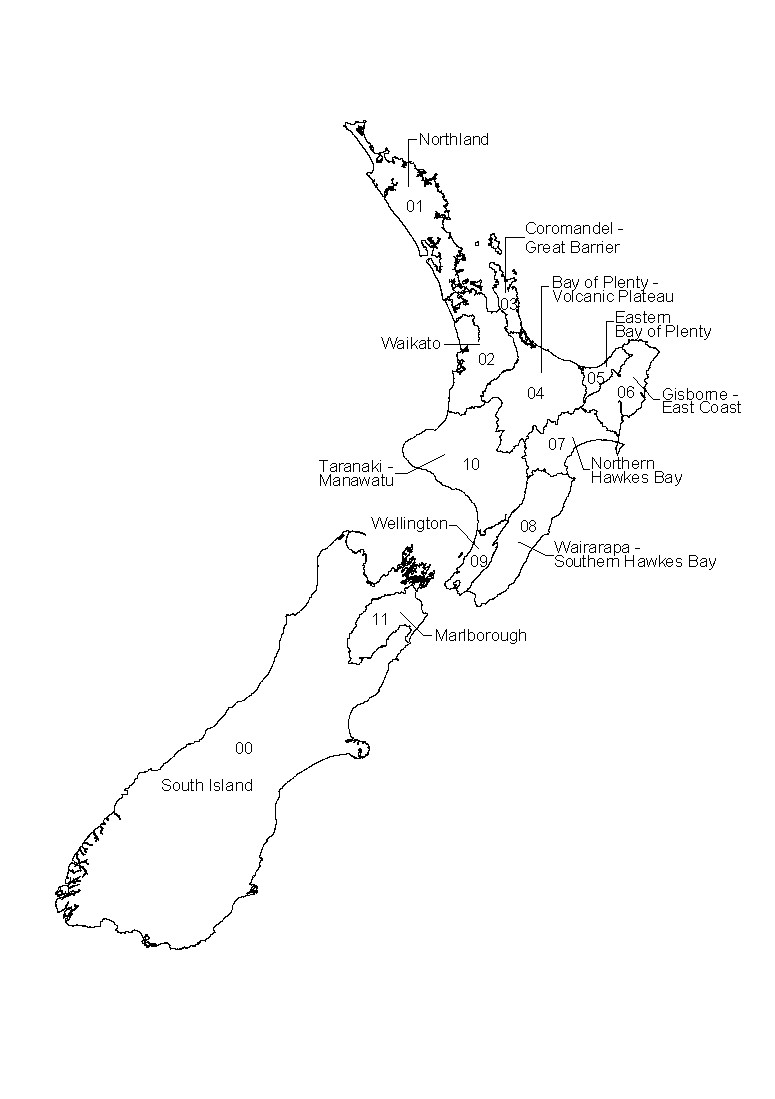 3. lcorr. An lcorr expression is exactly the same notation as a single LUC expression, but may be suffixed by a qualifying character.			4. Other permitted values (for LUC and lcorr)The ArcInfo ‘world polygon’ has a null value, otherwise all records contain values from the list above.Item format:		1. legend is a right justified character item as described above. 2. LUC is formatted, allowing up to two, LUC unit expressions, thus:	csuu+csuuwhere:	c 	—is the LUC Class (Roman numerals on published maps)s 	—is the subclass modifieruu 	—is the LUC Unit identifier. 2. lcorr is formatted, allowing one qualified LUC correlation unit expression, thus:csuuqwhere:	c  	—is the LUC Class (Roman numerals on published maps)s  	—is the subclass modifieruu  	—is the LUC Unit identifierq  	—is the correlation qualifier (refer Item values above)Interpretation:		As there are separate LUC classifications for each NZLRI survey region, a Land Use Capability expression must be interpreted in the context of its legend.A polygon is most commonly described by just one LUC expression, but occasionally a second LUC is included to identify a subdominant component of the landscape. To be meaningful, a LUC expression must be read cumulatively from the start of the expression (i.e. LUC class 7 is meaningful by itself, but the subclass modifier ‘w’ is not. The latter must be read together with its associated class as ‘7w’).Example: 7w 4	denotes an area of LUC class 7 land whose major limitation is wetness. Being class 7 land this wetness must either be significant year-round or be periodically marshy. More detailed characteristics of the land can be obtained by looking up ‘7w 4’ in the appropriate regional LUC extended legend or regional LUC classification bulletin.lcorr is identical in nature to LUC and may be interpreted in much the sameway. Regard should be paid to any qualifying suffix in lcorr to determine how ‘good a fit’ the regional LUC expression is to the more general correlation unit. Page (1985) describes the North Island LUC correlation units, while  (1996) correlates the 2nd Edition Marlborough LUC units back to the  classification.Comments:			Figure 1 illustrates the geographic extent of the NZLRI survey regions identified by legend.The Land Use Capability system of land classification was originally developed by the US Department of Agriculture and adapted for  conditions by the Soil Conservation and River Control Council in the 1950s. The  system, as implemented later in the NZLRI, is described in the Land Use Capability Handbook (SCRCC 1971).Each LUC Unit is described in detail in a Regional LUC Extended Legend that accompanies the published NZLRI maps. These descriptions are amplified for some regions in a Regional LUC Classification Bulletin (see references, below).  The Extended Legends briefly characterise each LUC unit in terms of its physiography, land use, potential erosion, and aspects of productivity and management. The Regional Bulletins compare the various LUC units and relate them to each other, as well as giving detailed descriptions of each.References:		Blaschke, P. M.. 1985: Land use capability classification and land resources of the  – Volcanic Plateau region. Water & Soil Miscellaneous Publication 89.  , National Water and Soil Conservation Authority. 222p.Fletcher, J. R. 1987: Land use capability classification of the Taranaki – Manawatu Region. Water & Soil Miscellaneous Publication 110.  , National Water and Soil Conservation Authority. 228p.Harmsworth, G. R. 1996: Land use capability classification of the Northland region. Landcare Research Science Series 9.  , Manaaki Whenua Press. 269p.Jessen, M. R.; Crippen, T. F.; Page, M. J.; Rijkse, W. C.; Harmsworth, G. R.; McLeod, M. 1999: Land use capability classification of the Gisborne – East Coast region. Landcare Research Science Series 21.  , Manaaki Whenua Press. 213p.Lynn, I. H. 1996: Land use capability classification of the  region. Landcare Research Science Series 12.  , Manaaki Whenua Press. 222p.Noble, K. E. 1985: Land use capability classification of the ’s Bay – Wairarapa Region. Water & Soil Miscellaneous Publication  74.  , National Water and Soil Conservation Authority. 128p.Page, M. J.1985: Correlation of North Island regional land use capability units from the New Zealand Land Resource Inventory.  Water & Soil Miscellaneous Publication 75. , National Water and Soil Conservation Authority. 107p.Page, M. J. 1988: Land use capability classification of the ’s Bay region. Water & Soil Miscellaneous Publication 109. , National Water and Soil Conservation Authority. 206p.Page, M. J. 1995: Land use capability classification of the  region. Landcare Research Science Series 6.  , Manaaki Whenua Press. 127p.SCRCC 1971: Land use capability survey handbook. 2nd ed. , Water and Soil Division, Ministry of Works. 138p.			Lithology (NZLRI Ed1)Description:		Polygon layer delineating physiographic areas of relatively homogenous surface and near-surface lithology (rock type). This expression is segregated to identify the principal surface lithology and the principal underlying lithology.Origin:			Derived from stereo aerial photograph interpretation, field verification and measurement as part of the 1:63 360/1:50 000 scale New Zealand Land Resource Inventory.Item name(s):		rock, toprock, baserockItem values:		The classification of the NZLRI 1st Edition lithology differs between the North and . toprock and baserock are derivations of rock using the same item codes and rock type classification.1.  rock, toprock, and baserock classification1 These rock types do not appear on the published NZLRI maps, but are recorded in the computer database.Maps published before 1977 use time-stratigraphic and other symbols from published geological maps instead of the above symbols (see Crippen & Eyles 1985). The computer database, however, records only the rock type symbols above.Changes to the classification have occurred during the survey, Refer to Crippen and Eyles (1985) for a more detailed description of the classification.2.  rock, toprock, and baserock classificationFor a more detailed description of this classification refer to  1985.The ArcInfo ‘world polygon’ has a null value, otherwise all records contain values from the list above.Item format:		1. rock  is free formatted left justified character text, allowing up to five, qualified, lithology expressions.2. toprock and baserock are both free formatted left justified character text, allowing a single, qualified, lithology expression.Interpretation:		1. rock describes the lithology of the map unit beginning with the surface and/or dominant rock type and ending with the basement and/or least prominent rock type.Qualifying characters may be interspersed in the ‘rock’ expression to identify particular states or relationships of the rock types. These characters and their meaning are as follows:‘	—indicates deep weathering, e.g., Vo’+ 	—indicates a combination of rock types, e.g., Lo+Al()	—indicates significant in patches, e.g., (Al)./	—indicates stratigraphic succession, surface rock first, e.g., Al/GwExamples:	 (Lo)+Al/Gr	denotes a map unit with a surface lithology of alluvium interspersed with patches of loess, both of which are underlain by gravels. Ar’/Gw+Mm	denotes a map unit dominated by weathered argillite overlying greywacke but with inclusions of massive mudstone (occurring at the surface and at depth).2. toprock is identical in nature to rock. It has simply reduced rock to the first-named entire (i.e. not patchy) rock type, irrespective of any succeeding stratigraphy. The examples below illustrate the derivation of toprock from rock.Examples:	rock  — Ar+Gw		toprock  — Arrock  — Al+Lo/Gw		toprock  — Alrock  — (Al)/Ss+Cg		toprock  — Ssrock  — (Lo)+Al/Ss+Mn	toprock  — Alrock  — Lo/Al/In+Ss		toprock  — Lorock  — Cg			toprock  — Cg3. baserock is identical in nature to rock. It has simply reduced rock to a single value that identifies the principal basement lithology. The derivation of baserock takes initial note of the qualifying symbols in rock as outlined in the sequential rules and examples below:a)	Any ‘patchy’ rock type and any associated symbol associated with a 		patchy rock (e.g. (Al)/, (Al+Ss)/, (Lo)+, etc.) is ignored.b)	Thence, if rock contains a ‘+’ followed by a ‘/’, then baserock is the 		first named entire rock type:Examples:	rock — Al+Lo/Gw		baserock — Al		rock — Al+Wb/Ss+Ms		baserock — Alc)	Next, if rock contains a ‘/’, that is not preceded by a ‘+’, then 	baserock is the next-named rock type after the last ‘/’:Examples: 	rock — Al/Vo+Ms		baserock — Vo		    	rock — Lo/Al/In+Ss		baserock — Ind)	The remainder should be where rock does not contain a ‘/’, 	whereupon baserock is the first-named entire rock type:Examples:	rock — Ar+Gw			baserock — Ar							rock — Cg			baserock — CgComments:		The rock classification was used in NZLRI mapping between 1973 and 1983. At the outset of 1:50 000 scale 2nd Edition mapping in 1983, the NZLRI lithology classification and recording notation was considerably improved. The revised classification is documented separately from this classification (refer to ‘Lithology (NZLRI ED2)' where the item is called rock2). rock2 has been recorded only in those areas of 1:50 000 scale remapping of the NZLRI and cannot be retrospectively applied to earlier mapping. To permit national analyses of lithology, areas covered by 2nd Edition 1:50 000 scale mapping have had their rock2 record correlated to rock notation. Therefore, areas of 2nd Edition 1:50 000 scale mapping have entries in both rock and rock2, while areas of Edition1 NZLRI mapping have entries in rock only.A correlation table from Lithology 2nd edition (rock2) notation 1st Edition (rock) notation, together with some correlation notes are contained in Appendix 1.References:		Crippen, T. F., Eyles, G. O. 1985: The New Zealand Land Resource Inventory rock type classification.  Part 1: .  Water & Soil Miscellaneous Publication 72.  , National Water and Soil Conservation Authority. 74p.Lynn, I. H. 1985: The New Zealand Land Resource Inventory rock type classification.  Part 2: .  Water & Soil Miscellaneous Publication 73.  , National Water and Soil Conservation Authority. 66p.Lithology (NZLRI Ed2)Description:		Polygon layer delineating physiographic areas of relatively homogenous surface and near-surface lithology (rock type).Origin:			Derived from stereo aerial photograph interpretation, field verification and measurement as part of the 1:50 000 scale 2nd Edition New Zealand Land Resource Inventory.Item name(s):		rock2The ArcInfo ‘world polygon’ has a null value, otherwise all records contain values from the list above.Item format:		rock2  is free formatted left justified character text, allowing up to five, qualified, lithology expressions.Interpretation:		rock2 describes the lithology of the map unit beginning with the surface and/or dominant rock type and ending with the basement and/or least prominent rock type.Qualifying characters may be interspersed in rock2 to identify particular states or relationships of the rock types. These characters, and their meaning are as follows:c	—indicates crushed and sheared rocks, e.g., cGw.w	—indicates deep weathering, e.g., wVo.p	—indicates significant in patches, e.g., pAf.* 	—used in association with ‘/’, indicates that the rock types linked by the asterisk are both overlain by the preceding rock type, e.g., Lo/Sm*Li denotes loess overlying both massive sandstone and limestone. This contrasts with Lo/Sm+Li, where the loess overlies the Sm only.+ 	—indicates a combination of rock types./	—indicates stratigraphic succession, surface rock first, e.g., Af/Gw.Examples:	 pLo+Af/Gr	denotes a map unit with a surface lithology of fine alluvium interspersed with patches of loess, both of which are underlain by gravels. wAr/Gw+Mm	denotes a map unit dominated by weathered argillite overlying greywacke but with inclusions of massive mudstone (both at the surface and at depth).Comments:		rock2 has only been mapped in those areas covered by 1:50 000 scale 2nd Edition mapping of the NZLRI. In these areas, the rock2 records have also been correlated to the earlier rock notation to permit national analyses of lithology, using the most recent mapping available. Therefore, areas of 2nd Edition 1:50 000 scale mapping have entries in both rock and rock2, while areas of 1st Edition NZLRI mapping have entries in rock only.A correlation table from Lithology 2nd Edition (rock2) notation to 1st Edition (rock) notation, together with some correlation notes, are contained in Appendix 1.Soil unit descriptionDescription:		Polygon layer delineating physiographic areas described by a variety of soil names and classifications.Origin:			Derived from stereo aerial photograph interpretation, field verification and measurement as part of the 1:63 360/1:50 000 scale New Zealand Land Resource Inventory survey, supplemented with more detailed single factor soil surveys as appropriate. In most areas, only the soil record has been mapped in the field. Other factors are correlations from the mapped soil.Item name(s):		survey, surcode, domsoi, soil, series, type, phase, gensoi, nzsc, nzgsoigrp Item values:			1. survey & surcode identifies the soil survey to which the domsoi and soil code (below) refers. survey and surcode values and their meaning are presented in Appendix 2 (see also ‘Other permitted values’ below).2. domsoi identifies the first-named soil code and has identical nomenclature. (see also ‘Other permitted values’ below).3. soil is coded according to the symbols used in the original soil surveys. These symbols are too numerous to list here. Users must refer to the legends of the soil surveys referenced under survey and surcode. (see also ‘Other permitted values’ below).4. series, type, phase expressions are described according to the nomenclature of the original soil surveys and are, again, too numerous to list here. Users must refer to the legends of the soil surveys referenced under survey and surcode. (see also ‘Other permitted values’ below).5. gensoi correlates the mapped domsoi to the nomenclature of the General Surveys of Soil of North and South islands (New Zealand Soil Bureau 1954, 1968b). These symbols are, again, too numerous to list here and users are referred to the foregoing publications. (see also ‘Other permitted values’ below).6. nzsc. For most of the country, nzsc is a correlation to the mapped domsoi. An exception is the 1:50 000 scale 2nd Edition NZLRI mapping of the Gisborne - East Coast region, where soils were mapped directly to the New Zealand Soil Classification. Nomenclature for nzsc is taken from Hewitt (1998) and is presented in Appendix 3. (see also ‘Other permitted values’ below).7. nzgsoigrp correlates the mapped domsoi to the New Zealand Genetic Soil Group (Taylor & Pohlen 1970, New Zealand Soil Bureau 1968a) and is presented in Appendix 4 (see also ‘Other permitted values’ below).8. Other permitted values (for survey, surcode, domsoi, soil, series, type, phase, gensoi, nzsc, nzgsoigrp)The ArcInfo ‘world polygon’ has a null value, otherwise all records contain values as described above.Item format:		1. survey is free formatted left justified character text.2. surcode is a single character text.3. domsoi is simply the first named code in soil and shares exactly the same formatting as below.4. soil. A ‘soil’ record may identify up to three soil components for the polygon, listing these in descending order of prominence, thus:aaaaaaaa+bbbbbb+ccccccwhere:	aaaaaaaa 	—is the dominant soil in the polygonbbbbbb 		—is the next most prominent soilcccccc 		—is the least prominent soilWithin each soil component, the soil expression is usually unformatted and left justified, unless the soil code is from the general survey of soils of the South or . In the latter event, the soil code is formatted within the first five character spaces as described for set below.			5. series is free formatted left justified character text.6. type is free formatted left justified character text.7. phase is free formatted left justified character text.8. gensoi is formatted thus:nnnghwhere:	nnn 	—is the soil set number (right justified)g 	—is the soil subgroup character (a-j) or is blankh 	—is the soil phase character (H or S) or is blank.9. nzsc  is formatted left justified character text, allowing up to four nzsc elements to be recorded in descending order of prominence. Each nzsc element is allocated four character spaces with multiple elements separated by a ‘+’.10. nzgsoigrp  is free formatted left justified character text.Interpretation:		1. survey. Example	  	signifies that the soil record which follows originates from: , A.D. 1980: Soils of Piako County, . NZ Soil Survey Report 39 (refer Appendix 2).2. surcode. Example	PIAK 		a field which, in this case, identifies the above survey in an abbreviated form.3. domsoi, like soil below, must be interpreted in the context of the relevent soil survey (refer survey and surcode). Once the legend of the appropriate soil survey has been identified, then the soil code can be interpreted from this legend.Example	TeH 		identifies Tauhei Hill Soils as the dominant soil in the map unit. Any subdominant soils will be revealed in the soil record below.4. soilExample	TeH+MmH 	denotes a map unit the soil of which is dominantly Tauhei Hill Soils with subdominant areas of Maramarua Hill Soils.5. series. Example	Tauhei 		identifies Tauhei soils as the dominant soil series (or set) in the map unit.6. type. Example	silt loam 	identifies silt loam as the dominant texture of the upper horizon of the soil (this field is commonly blank).7. phase. Example	hill 		identifies hill soils as being dominant in the map unit.8. gensoi. Example	 46bH 		denotes (from reference to New Zealand Soil Bureau 1954) Hukerenui silt loam hill soil.9. nzsc.Example	BOT 		denotes a Typic Orthic Brown soil.10. nzgsoigrp. Example.	PYB 		denotes a Podsolised yellow-brown earth.Comments:		References:		Clayden, B.; Hewitt, A. E.; McLeod, M.; Rijske, W.; Wallace, H.; Wilde, R. H. 1997: North  Soil Surveys: classification of named soils by subgroups of the New Zealand Soil Classification. Landcare Research, 			Hewitt, A. E. 1998:   Soil Classification. Landcare Research Science Series 1. 2nd ed. , Manaaki Whenua Press.  New Zealand Soil Bureau 1954:  General Survey of the soils of .   Soil Bureau Bulletin (n.s.) 5.  Soil Bureau 1968a:  Soils of , Pt 1.   Soil Bureau Bulletin 26(1).New Zealand Soil Bureau 1968b:  General Survey of the soils of .   Soil Bureau Bulletin 27.Taylor, N. H.; Pohlen,  J. 1970:  Soil Survey Method.   Soil Bureau Bulletin 25.Wallace, H.J.; Burgham, S.J.; Hewitt, A. E.; McIntosh, P. D.; Webb, T. H. 2000: South Island Soil Surveys: classification of named soils by subgroups of the New Zealand Soil Classification. Landcare Research, Slope ClassDescription:		Polygon layer delineating physiographic areas of relatively homogeneous average slope class.Origin:			Derived from stereo aerial photograph interpretation, field verification and measurement as part of the 1:63 360/1:50 000 scale New Zealand Land Resource Inventory survey.Item name(s):		slopeThe ArcInfo ‘world polygon’ has a null value, otherwise all records contain values from the list above.Item format:		Slope is rigidly formatted, allowing up to two, qualified, slope expressions, thus:	sdasd+sdasdwhere:	s 	—is one of the slope codes aboved 	—is a dissection character (‘) and is used only if it appliesa 	—is an intermediate character (/) and is used only if it applies							Interpretation:		Examples:	C	denotes an area of dominantly rolling slopes between 8 and 15°E    +F	denotes an area of compound slope, dominantly 21–25° but with some significant slopes of 26–35°D /E	denotes an area where average slope is intermediate between strongly rolling and moderately steepA’	denotes virtually flat land dissected by gullies or terrace edgesComments:		Erosion form and degreeDescription:		Polygon layer delineating relatively homogeneous physiographic areas with an inventory of up to four significant erosion forms and their severities.Origin:			Derived from stereo aerial photograph interpretation, field verification and measurement as part of the 1:63 360/1:50 000 scale New Zealand Land Resource Inventory survey.Item name(s):		erosionThe ArcInfo ‘world polygon’ has a null value, otherwise all records contain values from the list above.Item format:		Erosion is rigidly formatted, allowing up to four, erosion form and severity expressions, thus:	sttsttsttsttwhere:	s 	—is the assessed severity of the erosion form that follows			tt 	—is the erosion form code		Interpretation:		The first erosion type is the dominant erosion form.  Any erosion types which follow are recorded in descending order of prominence.Examples:	0		denotes negligible erosion of any form3G		denotes an area with severe gully erosion2Ss1Ef1Sh	denotes an area where moderate soil slip is the dominant erosion form with slight earthflow and 1–10% of the unit area exposed to sheet erosion.Comments:		Sheet wind and scree are assessed on the basis of area affected by recognising the percentage of bare ground or eroding area within the map unit.  The severity of the remaining erosion types is assessed on a basis of seriousness, taking into account rock type, rate and depth of movement, frequency of erosion events, feasibility and cost of control and economic effect.  In the NZLRI South Island 1st Edition data the first erosion severity record describes the erosion severity for all erosion types in the polygon, not just the type which follows it.  Hence, since the first severity position is an assessment for the whole unit the second, third, and fourth severity positions (columns 4, 7, 10 of the erosion item) are always blank.Eyles (1985) contains a more detailed description of the NZLRI erosion classification.Following a review of inventory classifications at the onset of 1:50 000 scale 2nd Edition mapping the erosion form codes were slightly modified from those used on the published maps.  These modifications have been incorporated nationally into the LRIS spatial data layers.References:		Eyles, G. O. 1985:  The New Zealand Land Resource Inventory erosion classification.  Water & Soil Miscellaneous Publication 85.  , National Water and Soil Conservation Authority. 61p.Vegetation inventory (NZLRI Ed1)Description:		Polygon layer delineating areas defined either physiographically or on the basis of vegetation differences, containing an inventory of vegetative cover classes with a general indication of areal extent.Origin:			Derived from stereo aerial photograph interpretation, field verification and measurement as part of the 1:63 360/1:50 000 scale New Zealand Land Resource Inventory survey.Item name(s):		vegThe ArcInfo ‘world polygon’ has a null value, otherwise all records contain values from the list above.Item format:		veg is a formatted item, allowing up to six, qualified, vegetation expressions, thus:	pgnnpgnnpgnnpgnnpgnnpgnnwhere:	p 	—is a prefix denoting an atypical condition (c or s) and is used only if it appliesg 	—identifies the vegetation structural group (forest, scrub, etc.)nn 	—identifies the vegetation class within the vegetation group. This number is right-justifiedInterpretation:		The first vegetation class is the dominant vegetative cover in the map unit.  Any vegetation classes that follow are recorded in descending order of prominence.Where the vegetation group symbol is a capital letter, this indicates that vegetation class comprises greater than or equal to 40% of the map unit area.  A lower case letter indicates less than 40% but greater than 10%.  Conventionally, vegetation classes occupying less than 10% of the map unit area were not recorded.The special prefixes c, C, s, S, were used to identify particular states of the vegetation class that follows.  Their meaning is:C	—cutover (primarily applied to lowland indigenous forests)c	—cutover in patches (applied to lowland indigenous forests)S	—stunted (usually forest classes at or near treeline)s	—stunted in patches (usually forest classes at or near treeline).Examples:	 P 2 m 8	denotes dominantly unimproved pasture with minor inclusions (10–40%) of gorsecN4 n3a m 1	denotes (>40%) beech forest, cutover in places, with inclusions of both lowland podocarp hardwood forest and mixed native scrub, the former being more prominent than the latter but neither greater than 40% of the unit area.Comments:		On the published NZLRI maps of the South Island the vegetation record differs from both the  notation and the computer database. The  maps record vegetation groups in descending order of prominence rather than vegetation classes.  The  system then identifies the significant class numbers, adjacent to each other, but separated by a comma. For example:	NI notation	—	P 1 M 1 p 2					SI notation	—	P 1, 2 M 1On the computer database, the South Island notation has been converted to the  format as accurately as an office exercise will allow.  Hunter and Blaschke (1986) present a more detailed description of the vegetative cover classification.The veg classification was used in NZLRI mapping between 1973 and 1983. At the outset of 1:50 000 scale, 2nd Edition mapping in 1983, the NZLRI vegetative cover classification and recording notation was considerably improved. The revised classification is documented separately from this classification (refer to ‘Vegetation inventory (NZLRI ED2)' where the item is called veg2). veg2 has been recorded only in those areas of 1:50 000 scale remapping of the NZLRI and cannot be retrospectively applied to earlier mapping. However, to permit national analyses of vegetation, areas covered by 2nd Edition 1:50 000 scale mapping have had their veg2 record correlated to veg notation. Therefore areas of 2nd Edition 1:50 000 scale mapping have entries in both veg and veg2, while areas of 1st Edition NZLRI mapping has entries in veg only.References:		Hunter, G. G.; Blaschke, P. M. 1986:  The New Zealand Land Resource Inventory vegetation cover classification.  Water & Soil Miscellaneous Publication 101. , National Water and Soil Conservation Authority. 92 p.Vegetation inventory (NZLRI Ed2)Description:		Polygon layer delineating areas defined either physiographically or on the basis of vegetation differences, containing an inventory of vegetative cover classes with an indication of homogeneity and areal extent.Origin:			Derived from stereo aerial photograph interpretation, field verification and measurement as part of the 1:50 000 scale 2nd Edition New Zealand Land Resource Inventory.Item name(s):		veg2The ArcInfo ‘world polygon’ has a null value, otherwise all records contain values from the list above.Item format:		veg2 is a formatted item, allowing up to six, qualified, vegetation expressions, thus:	pgcapgcapgcapgcapgcapgcawhere:	p 	—is a prefix denoting a particular vegetation state or condition (c, s, e, n or r) and is used only if it appliesg 	—identifies the vegetation structural group (forest, scrub, etc.)c 	—identifies the vegetation class within the vegetation groupa 	—specifies the percent of the map unit occupied by the vegetation classInterpretation:		The first vegetation class is the dominant vegetative cover in the map unit.  Any vegetation classes that follow are recorded in descending order of prominence.Each vegetation class is followed by a character that describes the distribution or extent of that class in the map unit. These characters, and their interpretation is as follows:1 	—an estimated 10% of the map unit is occupied by the class2 	—an estimated 20% of the map unit is occupied by the class			:9 	—an estimated 90% of the map unit is occupied by the class0 	—an estimated 100% of the map unit is occupied by the class* 	—an estimate of the class is impractical because it is homogeneously distributed within the preceding vegetation. The percentage area of the preceding vegetation should be read as the combined percentage area of the classes. The special prefixes c, s, etc. are used to identify particular states of the vegetation class which followed.  Their meaning is as follows:c	—cutover			s	—stuntede	—erosion control trees		r	—regeneratingn	—naturalised exotic trees.Examples:	 fB0 fK*	denotes a map unit entirely comprised of broadleaved forest but within which are scattered kauri cS4 cK4 gI2	denotes that subtropical fruit and kiwifruit each occupy about 40% of the unit (although there is more of the former than the latter) with the rest of the map unit occupied by semi-improved pasture.Comments:		Veg2 has only been mapped in those areas covered by 1:50 000 scale 2nd Edition mapping of the NZLRI. In these areas, the veg2 records have been correlated to the earlier veg notation to permit national analyses of vegetation, using the most recent mapping available. Therefore areas of 2nd Edition 1:50 000 scale mapping have entries in both the veg and veg2, while areas of 1st Edition NZLRI mapping have entries in veg only.A correlation table from Vegetation inventory 2nd Edition (veg2) notation to 1st Edition (veg) notation, together with some correlation notes, are contained in Appendix 5.Productivity IndicesDescription:		Polygon layer delineating land areas classified according to their stock carrying capacity (ewe equivalents, at three intensities of stocking), and site index for Pinus radiata (expressed as a range, an average, and a class).Origin:			Interpreted, for each predefined Land Use Capability unit delineated in the 1:63 360/1:50 000 scale New Zealand Land Resource Inventory survey.Item name(s):		ccav, ccto, ccpo, prsir, prsic, prsiavItem values and interpretation:	1. ccav, ccto, ccpo have a numeric value, to one decimal place, usually between 0 and 25. Stock carrying capacity is expressed in units of sheep-per-hectare (breeding ewe equivalents) (see Comments below). Stock carrying capacities are assessed at three intensities of stocking; the estimated average for all farmers(ccav), the estimated stocking rate for the top farmer (ccto),the estimated attainable physical potential stocking rate assuming favourable socio-economic conditions and management using all appropriate technologies and techniques (ccpo).2. prsir may comprise a single numeric value (in the range 0–40) or two numerals separated by a hyphen.Site Index is expressed in units of metres (see Comments below). prsir was assessed for each LUC unit using the combined expertise of land resource scientists and regional foresters. prsic and prsiav are derived from reference to prsir.3. prsic may comprise a single site index class, or two classes separated by a hyphen.The ArcInfo ‘world polygon’ has a null value, otherwise all records contain values from the list above.4. prsiav is a single integer value (in the range 0–40) derived from the site index value (or range of values) contained in prsir, as follows:where prsir is a single number, prsiav takes the value of that numberwhere prsir is a pair of numbers, prsiav is the average of those numberswhere prsir is <15, prsiav is 10where prsir is <15–18, prsiav is 15where prsir is <15–20, prsiav is 15where prsir is <18, prsiav is 15Non-normal units (lakes, towns, etc.) and the ArcInfo ‘world polygon’ have a value of 0.Item format:		Numeric fields (ccav, ccto, ccpo, prsiav) take the format dictated by the database systemCharacter fields (prsir, prsic) are left justified.Comments:		Stock Carrying Capacity, although expressed in ewe-equivalents, can be related to other farm stock (e.g., dairy cows, goats, deer, etc.) by using conversion factors available from farm advisory agencies.Stock Carrying Capacity figures were not collected  for the 2nd Edition Gisborne—East Coast mapping. Therefore, where legend equals 06 and edition equals 2.2 the values of 0.0 for ccav, ccto, and ccpo represent null values rather than carrying capacities of zero.Site index is an estimate (or measurement) of the mean height (in metres) of the 100 tallest 20-year-old trees in a sampled hectare. Pinus radiata was adopted as the species standard because of its ubiquity in , and not because it is necessarily the most suitable species for the site. Selective and genetic breeding programmes focussing on Pinus radiata have, in recent years, produced clones with growth rates significantly higher than those recorded in the LRIS database. High growth rates have often been achieved at a cost of lower wood density.Soil Chemical attributesDescription:		Polygon layer delineating land areas classified according to the following key soil chemical attributes; minimum pH (0.2–0.6 m depth), maximum salinity (0–0.6 m depth), cation exchange capacity (0–0.6 m depth), total carbon (0–0.2 m depth), phosphate retention (0–0.2 m depth).Origin:			Interpreted, for each predefined soil in the 1:63 360/1:50 000 scale New Zealand Land Resource Inventory survey either from reference to analytical results stored in the National Soils Database (NSD) or as professional estimates by pedologists acknowledged as authorities in the soils of the region in question._MOD values: Values for _MOD are calculated for each record, as the estimated modal value for a particular class. These modal values are calculated using the class range and variability (_VAR) and are considered to approximate the most common value. The formula differs between soil factors whose values decrease with class number (e.g. pH) and factors whose values increase with class number (e.g. Salinity), as follows: Where factor values decrease as class number rises	Mod = (Cn+Cx)/2 - (Vars ((Cx-Cn)/3))				Cn = Class minimum value	Cx = Class maximum value	Vars  = Value of var not =  0 (i.e. 1+, 1-, 2+, 2-)e.g. a CEC of class 3 with a _VAR value of 1-  is calculated as follows:				Mod = (12+24.9)/2 - (-1 ((24.9-12)/3)	         = 22.8Where factor values increase as class number rises	Mod = (Cn+Cx)/2 + (Vars  ((Cx-Cn)/3))e.g. a Salinity of class 2 with a _VAR value of 1- is calculated as follows: 	Mod = (0.05+0.14)/2 + (-1((0.14-0.05)/3)	         = 0.065			2. _VAR values: The variability field describes the likely distribution of measured theme values in terms of attribute classes. The field values and their meaning is as follows:0	—Occurs mostly within the nominated class. The middle of the nominated class is a good approximation for a numerical value.1	—Straddles the class above and below. The mean is the middle of the nominated class.1-	—Straddles this class and the class below. The mean is taken at the class boundary.1+	—Straddles this class and the class above. The mean is taken at the class boundary.2	—Straddles 2 classes above and below. The mean is the middle of the nominated class.			3. _EST values: The estimation field describes the origin of the chosen theme value. The field values and their meaning is as follows:				m	—Estimated from analyses or measurements of the named soil.r	—Estimated from relationships with other soils but this estimate is considered to be reliable.u	—Estimated from relationships with other soils but with an unknown level of accuracy.uf	—Estimated from General Soil Survey data (scale 1:253 440).  In general, the quality of the estimate is less reliable than class ‘u’ above.p	—Deduced from soil profile morphology. This code has been used only in the .		4. Minimum pH: The classes originate from Parfitt (1984), and are described more fully in Webb and Wilson (1995). pH classes and their corresponding values, described in relation to plant growth, are as follows:The ArcInfo ‘world polygon’ has a null value, otherwise all records contain values from the list above.5. Maximum salinity: Salinity is measured as percent soluble salts (g/100g soil).  Salinity classes are described more fully in Webb and Wilson (1995) and Milne et al. (1991). The ArcInfo ‘world polygon’ has a null value, otherwise all records contain values from the list above.6. Cation Exchange Capacity: CEC is estimated as weighted averages for the soil profile from 0–0.6 m depth and expressed in units of centimoles of charge per kg (cmoles (+)/kg). The CEC classes are described more fully in Webb and Wilson (1995) and Blakemore et al. (1987).The ArcInfo ‘world polygon’ has a null value, otherwise all records contain values from the list above.7. Total Carbon: Total carbon (organic matter content) is estimated as weighted averages for the upper part of the soil profile from 0–0.2 m depth, and expressed as a percentage. The classes are described more fully in Webb and Wilson (1995) and Blakemore et al. (1987).The ArcInfo ‘world polygon’ has a null value, otherwise all records contain values from the list above.8. P retention: P retention (phosphate retention) is estimated as weighted averages for the upper part of the soil profile from 0–0.2 m depth, and expressed as a percentage. The classes are described more fully in Blakemore et al. (1987) and Webb and Wilson (1995).The ArcInfo ‘world polygon’ has a null value, otherwise all records contain values from the list above.Item format:		Numeric fields (_MIN, _MAX, and _MOD) take the format dictated by the database systemComments:		Character fields (_CLASS, _VAR, and _EST) are left justified.References:		Blakemore, L. C.; Searle, P. L.; Daly, B. K. 1987: Methods for chemical analysis of soils.  Soil Bureau Scientific Report 80. , National Water and Soil Conservation Authority. 103p. Milne, J. D. G.; Clayden, B.; Singleton, P. L.; Wilson, A. D. 1995: Soil description handbook. Manaaki Whenua Press, , . 157p.Parfitt, R. L.1984: Reserves of nutrients in  soils.  Soil News 32: 123–130.Webb, T. H.; Wilson, A. D. 1995: A manual of land characteristics for evaluation of rural land. Landcare Research Science Series10. , Manaaki Whenua Press. 32p.Soil Physical CharacteristicsDescription:		Polygon layer delineating land areas classified according to three key soil physical attributes, namely:topsoil gravel content, rock outcrops and surface boulders,particle sizeOrigin:			Interpreted, for each predefined soil in the 1:63 360/1:50 000 scale New Zealand Land Resource Inventory survey either from reference to analytical results stored in the National Soils Database (NSD) or as professional estimates by pedologists acknowledged as authorities in the soils of the region in question.1. _MOD values: Values for _MOD are calculated for each record, as the estimated modal value for a particular class. These modal values are calculated using the class range and variability (_VAR) and are considered to approximate the most common value. The following formula is used to calculate the modal value for records where soil factor values increase as class number rises (e.g. Gravel and Rock):	Mod = (Cn+Cx)/2 + (Vars  ((Cx-Cn)/3))				Cn = Class minimum value	Cx = Class maximum value	Vars  = Value of var not =  0 (i.e. 1+, 1-, 2+, 2-)e.g. GRAV of class 3 with a _VAR value of 1- is calculated as follows:				Mod = (15+34)/2 + (-1((34-15)/3)	         = 18.2			2. _VAR values: The variability field describes the likely distribution of measured theme values in terms of attribute classes. The field values and their meaning are as follows:0	—Occurs mostly within the nominated class. The middle of the nominated class is a good approximation for a numerical value.1	—Straddles the class above and below. The mean is the middle of the nominated class.1-	—Straddles this class and the class below. The mean is taken at the class boundary.1+	—Straddles this class and the class above. The mean is taken at the class boundary.2	—Straddles 2 classes above and below. The mean is the middle of the nominated class.			3. _EST values: The estimation field describes the origin of the chosen theme value. The field values and their meaning is as follows:				m	—Estimated from analyses or measurements of the named soil.r	—Estimated from relationships with other soils but this estimate is considered to be reliable.u	—Estimated from relationships with other soils but with an unknown level of accuracy.uf	—Estimated from General Soil Survey data (scale 1:253 440).  In general, the quality of the estimate is less reliable than class ‘u’ above.			4. Topsoil gravel content: The classes originate from and are described more fully in Webb and Wilson (1995). Gravel classes and their corresponding values are as follows:The ArcInfo ‘world polygon’ has a null value, otherwise all records contain values from the list above.5. Rock outcrops & surface boulders: This collection of fields is an expression of the percentage of the area of the map units covered by rock outcrops or surface boulders. The classes originate from and are described more fully in Webb and Wilson (1995). Rock outcrop classes and their corresponding values are as follows                                       The ArcInfo ‘world polygon’ has a null value, otherwise all records contain values from the list above.                                         6. Particle Size Class: The classes are described in Webb and Wilson (1995). Particle size classes are as follows:The ArcInfo ‘world polygon’ has a null value, otherwise all records contain values from the list above.Item format:		Numeric fields (_MIN, _MAX, and _MOD) take the format dictated by the database systemCharacter fields (_CLASS, _VAR, _EST and PS) are left justified.Interpretation:		Particle Size Examples:             - S      denotes sandy                                                                                          - K/S  denotes skeletal over sandyComments:	             Particle size class describes in broad terms the proportions of sand, silt and                                       clay in the fine earth fraction of the soil except in the case of skeletal soils                                             ( > 35% coarse fraction ) where it applies to the whole soil.                                            The user should also refer to the item grav_class for a description of the                                         topsoil gravel content of soils.                                       For the 2nd Edition Gisborne—East Coast mapping particle size is recorded                                           as undefined as soils were mapped directly to the New Zealand Soil                                        ClassificationReferences:		Webb, T. H., Wilson, A. D. 1995:  A manual of land characteristics for evaluation of rural land. Landcare Research Science Series 10. , Manaaki Whenua Press. 32p.Soil Drainage ParametersDescription:		Polygon layer delineating land areas classified according to key soil drainage parameters relevant to plant growth, namely:potential rooting depth, depth to a slowly permeable horizon,soil drainage class (hydromorphic class),permeabilityOrigin:			Interpreted, for each predefined soil in the 1:63 360/1:50 000 scale New Zealand Land Resource Inventory survey either from reference to analytical results stored in the National Soils Database (NSD) or as professional estimates by pedologists acknowledged as authorities in the soils of the region in question.1. _MOD values: Values for _MOD are calculated for each record, as the estimated modal value for a particular class. These modal values are calculated using the class range and variability (_VAR) and are considered to approximate the most common value. The formula differs between soil factors whose values decrease with class number (e.g. DSLO) and factors whose values increase with class number (e.g. PRD), as follows: Where factor values decrease as class number rises	Mod = (Cn+Cx)/2 - (Vars ((Cx-Cn)/3))				Cn = Class minimum value	Cx = Class maximum value	Vars  = Value of var not =  0 (i.e. 1+, 1-, 2+, 2-)e.g. a PRD of class 3 with a _VAR value of 1-  is calculated as follows:				Mod = (0.6+0.89)/2 - (-1 ((0.89-0.6)/3)	         = 0.842Where factor values increase as class number rises 	Mod = (Cn+Cx)/2 + (Vars  ((Cx-Cn)/3))e.g. a DSLO of class 2 with a _VAR value of 1-  is calculated as follows: 	Mod = (0.45+0.59)/2 + (-1((0.59-0.45)/3)	         = 0.473			2. _VAR values: The variability field describes the likely distribution of measured theme values in terms of attribute classes. The field values and their meaning are as follows:0	—Occurs mostly within the nominated class. The middle of the nominated class is a good approximation for a numerical value.1	—Straddles the class above and below. The mean is the middle of the nominated class.1-	—Straddles this class and the class below. The mean is taken at the class boundary.1+	—Straddles this class and the class above. The mean is taken at the class boundary.2	—Straddles 2 classes above and below. The mean is the middle of the nominated class.			3. _EST values: The estimation field describes the origin of the chosen theme value. The field values and their meaning is as follows:				m	—Estimated from analyses or measurements of the named soil.r	—Estimated from relationships with other soils but this estimate is considered to be reliable.u	—Estimated from relationships with other soils but with an unknown level of accuracy.uf	—Estimated from General Soil Survey data (scale 1:253 440).  In general, the quality of the estimate is less reliable than class ‘u’ above.			4. Potential rooting depth: Potential rooting depth describes the minimum and maximum depths (in metres) to a layer that may impede root extension. Such a layer may be defined by penetration resistance, poor aeration or very low available water capacity. These classes, described more fully in Webb and Wilson (1995), are as follows:The ArcInfo ‘world polygon’ has a null value, otherwise all records contain values from the list above.5. Depth to a slowly permeable horizon: Depth to a slowly permeable horizon describes the minimum and maximum depths (in metres) to a horizon in which the permeability is less than 4mm/hr as measured by techniques outlined in Griffiths (1985). If no slowly permeable horizon is observed, the taxon is allocated to Class 6 and a null value with numeric code -.99 is entered into the data fields. These classes, described more fully in Webb and Wilson (1995), are as follows:The ArcInfo ‘world polygon’ has a null value, otherwise all records contain values from the list above.6. Soil drainage class: Soil drainage is described as a class. Drainage classes are assessed using criteria of soil depth and duration of water tables inferred from soil colours and mottles, as in the following table or from reference to diagnostic horizons, as described below this table. Drainage classes used here are the same as those used in the NZ Soil Classification (Hewitt 1993), and outlined by Milne et al. (1995).  The drainage classes with their descriptions are as follows: 1 To qualify for very poorly drained the profile must have a 0 horizon in place of the A horizon, and lack a distinct topsoil. The ArcInfo ‘world polygon’ has a null value, otherwise all records contain values from the list above.			7. Permeability profile: Permeability is the rate that water moves through saturated soil. The permeability of a soil profile is related to potential rooting depth, depth to a slowly permeable horizon and internal soil drainage. Permeablity classes are from Clayden and Webb (1994). Permeability values are as follows:The ArcInfo ‘world polygon’ has a null value, otherwise all records contain values from the list above.Item format:		Numeric fields (_MIN, _MAX, and _MOD) take the format dictated by the database systemCharacter fields (_CLASS, _VAR, _EST and PERMEABILITY) are left justified.Interpretation:		Permeability examples:             - S       denotes slow permeability- M/R  denotes moderate over rapid                permeability in layered soils. Comments:	References:		Clayden, B., Webb, T. H. 1994:  Criteria for defining the soil form – the fourth category of the New Zealand Soil Classification. Landcare Research Science Series 3. , Manaaki Whenua Press. 36p                                        , E. 1985: Interpretation of soil morphology for assessing moisture movement and storage.  Soil Bureau Scientific Report 74. 20p.Hewitt, A. E. 1993: Methods and rationale of the New Zealand Soil Classification.  Landcare Research Science Series 2. . Manaaki Whenua Press. 71p.Milne, J. D. G.; Clayden, B; Singleton, P. L.; , A.D.1995: Soil description handbook. , Manaaki Whenua Press. 157p.Webb, T. H., Wilson, A. D. 1995:  A manual of land characteristics for evaluation of rural land. Landcare Research Science Series 10. , Manaaki Whenua Press. 32p	Soil Environment ParametersDescription:		Polygon layer delineating land areas classified according to two key soil physical attributes:flood return interval, soil temperature regime (0.3m depth)Origin:			Interpreted, for each predefined soil in the 1:63 360/1:50 000 scale New Zealand Land Resource Inventory survey either from reference to analytical results stored in the National Soils Database (NSD) or as professional estimates by pedologists acknowledged as authorities in the soils of the region in question.			1. _VAR values: The variability field describes the likely distribution of measured theme values in terms of attribute classes. The field values and their meaning is as follows:0	—Occurs mostly within the nominated class. The middle of the nominated class is a good approximation for a numerical value.1	—Straddles the class above and below. The mean is the middle of the nominated class.1-	—Straddles this class and the class below. The mean is taken at the class boundary.1+	—Straddles this class and the class above. The mean is taken at the class boundary.2	—Straddles 2 classes above and below. The mean is the middle of the nominated class.			2. _EST values: The estimation field describes the origin of the chosen theme value. The field values and their meaning is as follows:				m	—Estimated from analyses or measurements of the named soil.r	—Estimated from relationships with other soils but this estimate is considered to be reliable.u	—Estimated from relationships with other soils but with an unknown level of accuracy.uf	—Estimated from General Soil Survey data (scale 1:253 440).  In general, the quality of the estimate is less reliable than class ‘u’ above.			3. Flood return interval: The classes originate from and are described more fully in Webb and Wilson (1995). Flood return interval classes and their corresponding values, are as follows:The ArcInfo ‘world polygon’ has a null value, otherwise all records contain values from the list above.4. Soil temperature regime: The soil temperature regime classes relate to the soil temperature at 0.3 m depth. The classes used originate from and are described more fully in Webb and Wilson (1995), which in turn is based on the work of Aldridge (1982, 1984) and Aldridge and Cook (1983). The classes and their corresponding characteristics, are as follows:1 Mean summer temperature < 15OC The ArcInfo ‘world polygon’ has a null value, otherwise all records contain values from the list above.Item format:		Character fields (_CLASS, _VAR, and _EST) are left justified.Comments:	References:		Aldridge, R. 1982: The prediction of soil temperature in  and application to temperature regimes of soil taxonomy.  Soil Bureau Scientific Report 54. 23p.Aldridge, R. 1984: Proposal for  soil temperature regimes.   Soil Bureau Soil Resources Report SR4. 12p.Aldridge, R.; Cook, F. J. 1983: Estimation of soil temperatures at 0.1 m and 0.3 m depths.  Soil Bureau Scientific Report 62. 18p.Webb, T. H.; Wilson, A. D. 1995:  A manual of land characteristics for evaluation of rural land. Landcare Research Science Series 10. , Manaaki Whenua Press. 32p.Soil Moisture PropertiesDescription:		Polygon layer delineating land areas classified according to four key soil physical attributes:profile total available waterprofile readily available watermacroporosity (0–0.6 m depth)macroporosity (0.6–0.9 m depth)Origin:			Interpreted, for each predefined soil in the 1:63 360/1:50 000 scale New Zealand Land Resource Inventory survey either from reference to analytical results stored in the National Soils Database (NSD) or as professional estimates by pedologists acknowledged as authorities in the soils of the region in question.1. _MOD values: Values for _MOD are calculated for each record, as the estimated modal value for a particular class. These modal values are calculated using the class range and variability (_VAR) and are considered to approximate the most common value. The following formula is used to calculate the modal value for records where soil values decrease as class number rises (e.g. PAW, PRAW, MPORS, MPORD);	Mod = (Cn+Cx)/2 - (Vars ((Cx-Cn)/3))				Cn = Class minimum value	Cx = Class maximum value	Vars  = Value of var not =  0 (i.e. 1+, 1-, 2+, 2-)e.g. a PAW of class 3 with a _VAR value of 1-  is calculated as follows:				Mod = (90+149)/2 - (-1 ((149-90)/3)	         = 139.2			2. _VAR values: The variability field describes the likely distribution of measured theme values in terms of attribute classes. The field values and their meaning is as follows:0	—Occurs mostly within the nominated class. The middle of the nominated class is a good approximation for a numerical value.1	—Straddles the class above and below. The mean is the middle of the nominated class.1-	—Straddles this class and the class below. The mean is taken at the class boundary.1+	—Straddles this class and the class above. The mean is taken at the class boundary.2	—Straddles 2 classes above and below. The mean is the middle of the nominated class.			3. _EST values: The estimation field describes the origin of the chosen theme value. The field values and their meaning is as follows:				m	—Estimated from analyses or measurements of the named soil.r	—Estimated from relationships with other soils but this estimate is considered to be reliable.u	—Estimated from relationships with other soils but with an unknown level of accuracy.uf	—Estimated from General Soil Survey data (scale 1:253 440).  In general, the quality of the estimate is less reliable than class ‘u’ above.			4. Profile total available water: PAW_CLASS is a classification of profile total available water for the soil profile to a depth of 0.9 m, or to the potential rooting depth (whichever is the lesser). Values are weighted averages over the specified profile section (0–0.9 m) and are expressed in units of mm of water. The classes originate from the work of Gradwell and Birrell (1979), Wilson and Giltrap (1982) and Griffiths (1985), and are described more fully in Webb and Wilson (1995). Profile total available water classes and their corresponding values are as follows:The ArcInfo ‘world polygon’ has a null value, otherwise all records contain values from the list above.5. Profile readily available water: PRAW_CLASS is a classification of profile readily available water for the soil profile to a depth of 0.9 m, or to the potential rooting depth (whichever is the lesser). Values are weighted averages over the specified profile section (0–0.9 m) and are expressed in units of mm of water. The classes originate from the work of Gradwell and Birrell (1979), Wilson and Giltrap (1982) and Griffiths (1985), and are described more fully in Webb and Wilson (1995). Profile readily available water classes and their corresponding values are as follows:The ArcInfo ‘world polygon’ has a null value, otherwise all records contain values from the list above.6. Macroporosity (0–0.6 m): Macroporosity is an expression of the air-filled porosity of the soil at ‘field capacity’. Values are minimum values over the specified profile section (0–0.6 m), and are expressed as a percentage of the soil volume. The classes originate from the work of Gradwell (1960) and Gradwell and Birrell (1979), and are described more fully in Webb and Wilson (1995). Macroporosity classes and their corresponding values are as follows:The ArcInfo ‘world polygon’ has a null value, otherwise all records contain values from the list above.7. Macroporosity (0.6–0.9 m): Macroporosity is an expression of the air-filled porosity of the soil at ‘field capacity’. Values are minimum values over the specified profile section (0.6–0.9 m), and are expressed as a percentage of the soil volume. The classes originate from the work of Gradwell (1960) and Gradwell and Birrell (1979), and are described more fully in Webb and Wilson (1995). Macroporosity classes and their corresponding values are as follows:The ArcInfo ‘world polygon’ has a null value, otherwise all records contain values from the list above.Item format:		Numeric fields ( _MIN, _MAX, and _MOD) take the format dictated by the database systemCharacter fields (_CLASS, _VAR, and _EST) are left justified.Comments:	References:		Gradwell, M. W. 1960: Changes in the pore-space of a pasture topsoil under animal treading.  Journal of Agricultural Research 3: 663–74.Gradwell, M. W.; Birrell, K. S. 1979: Soil Bureau laboratory methods. Part C: Methods for physical analysis of soils.  Soil Bureau Scientific Report 10C., E. 1985: Interpretation of soil morphology for assessing moisture movement and storage.  Soil Bureau Scientific Report 74. 20p.Wilson, A.D; Giltrap, D.J. 1982: Prediction and mapping of soil water retention properties. New Zealand Soil Bureau District Office Report WN7. 15p.Webb, T. H., Wilson, A. D. 1995:  A manual of land characteristics for evaluation of rural land. Landcare Research Science Series 10. , Manaaki Whenua Press. 32pConsolidated list of ReferencesAldridge, R. 1982: The prediction of soil temperature in  and application to temperature regimes of Soil Taxonomy.  Soil Bureau Scientific Report 54. 23p.Aldridge, R. 1984: Proposal for  soil temperature regimes.   Soil Bureau Soil Resources Report SR4. 12p.	Aldridge, R.; Cook, F. J. 1983: Estimation of soil temperatures at 0.1 m and 0.3 m depths.  Soil Bureau Scientific Report 62. 18p.Blakemore, L. C.; Searle, P. L.; Daly, B. K. 1987: Methods for chemical analysis of soils.  Soil Bureau Scientific Report 80. 103p.Blaschke, P. M. 1985: Land use capability classification and land resources of the  – Volcanic Plateau region. Water & Soil Miscellaneous Publication 89.  , National Water and Soil Conservation Authority. 222p.Cornforth, I. S.; Sinclair, A. G. 1982:  Fertiliser and lime recommendations for pasture and crops in . , New Zealand Ministry of Agriculture and Fisheries.Crippen, T. F.; Eyles, G. O. 1985:  The New Zealand Land Resource Inventory rock type classification. Part 1: . Water & Soil Miscellaneous Publication 72. 74p.Eyles, G. O. 1985:  The New Zealand Land Resource Inventory erosion classification.  Water & Soil Miscellaneous Publication 85. 61p.Fletcher, J. R. 1987: Land use capability classification of the Taranaki – Manawatu Region. Water & Soil Miscellaneous Publication 110.  , National Water and Soil Conservation Authority. 228p.	Gradwell, M. W. 1960: Changes in the pore-space of a pasture topsoil under animal treading.  Journal of Agricultural Research 3: 663–674.Gradwell, M. W.; Birrell, K. S. 1979: Soil Bureau laboratory methods. Part C: Methods for physical analysis of soils.  Soil Bureau Scientific Report 10C., E. 1985: Interpretation of soil morphology for assessing moisture movement and storage.   Soil Bureau Scientific Report 74. 20p.Harmsworth, G. R. 1996: Land use capability classification of the Northland region. Landcare Research Science Series 9.  , Manaaki Whenua Press. 269p.Hewitt, A. E. 1993: Methods and rationale of the New Zealand Soil Classification.  Landcare Research Science Series 2, , Manaaki Whenua Press. 71p.Hewitt, A. E. 1998:   Soil Classification. Landcare Research Science Series 1, 2nd ed. , Manaaki Whenua Press. 133p.Hunter, G. G.; Blaschke, P. M. 1986:  The New Zealand Land Resource Inventory vegetation cover classification.  Water & Soil Miscellaneous Publication 101.  92p.Hunter, G. G.; Lynn, I. H.; Prickett, R. C. 1980:  South Island Agricultural Production Estimates for Land Use Capability units.  Internal Report WS375, , Hydrology Centre, Ministry of Works and Development.Jessen, M. R.; Crippen, T. F.; Page, M. J.; Rijkse, W. C.; Harmsworth, G. R.; McLeod, M. 1999: Land use capability classification of the Gisborne – East Coast region. Landcare Research Science Series 21.  , Manaaki Whenua Press. 213p.Lynn, I. H. 1985:  The New Zealand Land Resource Inventory rock type classification.  Part 2: .  Water & Soil Miscellaneous Publication 73. 66p.Lynn, I. H. 1996: Land use capability classification of the  region. Landcare Research Science Series 12.  , Manaaki Whenua Press. 222p.Milne, J.D.G., Clayden, B., Singleton, P.L., , A.D. 1995: Soil description handbook. , Manaaki Whenua Press. 157p.MWD. 1981:    Resource Inventory — Stock Carrying Capacities and Fertilizer Data, for the .  Internal Report 22. Palmerston North,  Soil Conservation Centre, Ministry of Works and Development.New Zealand Soil Bureau 1954:  General Survey of the soils of .   Soil Bureau Bulletin (n.s.) 5. Soil Bureau 1968a:  Soils of , Pt1.   Soil Bureau Bulletin 26(1).New Zealand Soil Bureau 1968b:  General Survey of the soils of .   Soil Bureau Bulletin 27.NWASCO 1975–79:   Resource Inventory Survey, 1:63 360.  ,  National Water and Soil Conservation Organisation.NWASCO 1979:  Our Land Resources. , National Water and Soil Conservation Organisation. 79p.Noble, K. E. 1985: Land use capability classification of the ’s Bay – Wairarapa Region. Water & Soil Miscellaneous Publication 74.  , National Water and Soil Conservation Authority. 128p.Page, M. J.1985: Correlation of North Island regional land use capability units from the New Zealand Land Resource Inventory.  Water & Soil Miscellaneous Publication 75. , National Water and Soil Conservation Authority. 107p.Page, M. J. 1988: Land use capability classification of the ’s Bay region. Water & Soil Miscellaneous Publication 109. , National Water and Soil Conservation Authority. 206p.Page, M. J. 1995: Land use capability classification of the  region. Landcare Research Science Series 6.  , Manaaki Whenua Press. 127p.Parfitt, R. L.1984: Reserves of nutrients in  soils.  Soil News 32: 123–30.SCRCC 1971: Land use capability survey handbook. 2nd ed. , Water and Soil Division, Ministry of Works. 138p.Taylor, N. H.; Pohlen,  J. 1970:  Soil Survey Method.   Soil Bureau Bulletin 25.Webb, T. H., Wilson, A. D. 1995:  A manual of land characteristics for evaluation of rural land. Landcare Research Science Series 10.  , Manaaki Whenua Press. 32p.Wilson, A. D; Giltrap, D. J. 1982: Prediction and mapping of soil water retention properties. New Zealand Soil Bureau District Office Report WN7. 15p.Appendix 1. Correlation between Lithology 2nd Edition (rock2) and 1st Edition (rock).Appendix 2. Reference to soil surveys underpinning LRIS spatial data layers 1 Cox, J.E. et al. 1983:  soil survey, scale 1:100 000, is referenced in the LRIS spatial data layers under a group ‘surcode’ of NRTH. Some other Landcare Research information systems have segregated this large survey and reference each map sheet separately as; AHIP, BAYI, HELN, HKNU, KARA, MADA, MAKA,MAWA, NCPE, RURO, WAAR, WHAU, WHKA. For completeness, these references also appear in the table above.Appendix 3.  Soil Classification SubgroupsNomenclature for nzsc is taken from Hewitt (1998).Appendix 4.  Genetic Soil GroupsNomenclature for nzgsoigrp is taken from Taylor and Pohlen (1970).Appendix 5. Correlation between Vegetation inventory 2nd Edition (veg2) and 1st Edition (veg).The following rules have been followed in converting veg2 records to veg1. Because the areal extent of ‘scattered’ vegetation classes (suffixed by an asterisk ‘*’) is unknown, asterisked vegetation classes are moved to the end of the item string in the same order as they were originally recorded, e.g., gI5 sG* fB4 sX* cR1 correlates to P 1 N 5 l 3 m 8 m 6.2. The combinant vegetation class fD (Podocarp-broadleaved-beech forest) poses particular problems depending upon its configuration.a) If the areal extent of fD is less than or equal to twice the areal extent of succeeding vegetations then the ‘n4a’ part of fD goes behind these vegetations, e.g., fD6 sX3 gS1 becomes N3a m6 n4a p2b) fD4 correlates to n3a n4ac) fD5 correlates to N3a n4ad) When fD is one of two or more scattered vegetations rule 1 applies, i.e., the scattered vegetations  are recorded together at the end of the string in the order that they occur, e.g., sX7 fD* gS3 sF* becomes M 6 p 2 n3a n4a m 4Item definition(s):NameItem widthOutput widthTypeDecimalslegend22c-LUC99c-lcorr55c-Legend codeDescription01Northland0203Coromandel–Great Barrier04Bay of Plenty–Volcanic Plateau05Eastern 0607Northern 08Wairarapa–Southern Hawke’s Bay0910Taranaki–Manawatu11 (2nd Edition)00South Island (other than  Ed2)LUC Class codeDescription1Land with virtually no limitations for arable use and suitable for cultivated crops, pasture or forestry2Land with slight limitations for arable use and suitable for cultivated crops, pasture or forestry3Land with moderate limitations for arable use, but suitable for cultivated crops, pasture or forestry4Land with moderate limitations for arable use, but suitable for occasional cropping, pasture or forestry5High producing land unsuitable for arable use, but only slight limitations for pastoral or forestry use6Non-arable land with moderate limitations for use under perennial vegetation such as pasture or forest7Non-arable land with severe limitations to use under perennial vegetation such as pasture or forest8Land with very severe to extreme limitations or hazards that make it unsuitable for cropping, pasture or forestryLUC subclass modifierDescriptioneerosion susceptibility, deposition or the effects of past erosion damage first limits productionwsoil wetness resulting from poor drainage or a high water table, or from frequent overflow from streams or coastal waters first limits  productionssoil physical or chemical properties in the rooting zone  such as shallowness, stoniness, low moisture holding capacity, low fertility (which is difficult to correct), salinity, or toxicity first limits productioncclimatic limitations such as coldness, frost frequency, and salt-laden onshore winds first limits productionLUC unit identifierDescription12:A number that makes the combined LUC expression unique. It associates and orders polygons below the level of  LUC subclass, on the basis of common landform, productive potential, physical limitation and management behaviourlcorr suffixDescriptiondenotes that the regional (original) LUC unit has been split and there have been separate correlations to other correlation units.  For example, 1c1 in Wairarapa-Southern Hawke’s Bay correlates to NI unit 1c1 for 11 730 ha but correlates to NI unit 1c2 for the remaining 530 ha.denotes a moderate correlation only between regional LUC units.  For example, 44 700 ha of 3w1 in  correlates on a best-fit basis to NI unit 3w6.#denotes a unit that is both a moderate correlation and has been split.Item codeDescriptionItem codeDescriptionestuestuaryiceicefieldlakelakeriveriverquarquarry, mine, other earthworkstownurban area, airport, oxidation pondItem definition(s):NameItem widthOutput widthTypeDecimalsrock2828c-toprock33c-baserock33c-Item codeRock type classItem codeRock type classIgneous RocksIgneous RocksIgneous RocksIgneous RocksNgNgauruhoe ashRmRotomahana mudTaTarawera ash and lapilliSc 1ScoriaLpLapilliKtKaharoa & Taupo ashesTpTaupo & Kaharoa breccia & volcanic alluviumMoAshes older than Taupo pumiceFtBreccias older than Taupo brecciaLaLahar depositsVu 1‘Soft’ volcanic rocksVoLavas, ignimbrite & other ‘hard’ volcanic rocksGnCrystalline intrusive rocksUm  1UltramaficsPtPeatLoLoessWbSands — windblownGrGravelsAlUndifferentiated floodplain alluviumUsUnconsolidated to moderately consolidated clays, silts, sands, tephra & brecciasMmMudstone or fine siltstone — massiveMbMudstone or fine siltstone — banded MjMudstone or fine siltstone —  jointedMeMudstone — bentoniticSmSandstone or coarse siltstone — massiveSbSandstone or coarse siltstone — bandedCwWeakly consolidated conglomerateMxSheared mixed lithologiesCgConglomerate & brecciaAcArgillite — crushedArArgilliteGwGreywackeLiLimestoneOther permitted valuesOther permitted valuesOther permitted valuesOther permitted valuesestuestuaryiceicefieldlakelakeriveriverquarquarry, mine, other earthworkstownurban area, airport, oxidation pondItem codeRock type classItem codeRock type classSurficial Rock TypesSurficial Rock TypesSurficial Rock TypesSurficial Rock TypesAlAlluvium, colluvium, glacial driftWbWindblown sandLoLoessPtPeatSedimentary Rock Types: weakly induratedSedimentary Rock Types: weakly induratedSedimentary Rock Types: weakly induratedSedimentary Rock Types: weakly induratedMsMudstoneSsSandstoneFyInterbedded sandstone & mudstoneCwConglomerateSedimentary Rock Types: strongly induratedSedimentary Rock Types: strongly induratedSedimentary Rock Types: strongly induratedSedimentary Rock Types: strongly induratedArArgilliteHsSandstoneGwGreywackeCgConglomerateLsLimestoneIgneous Rock TypesIgneous Rock TypesIgneous Rock TypesIgneous Rock TypesTbPyroclastics (ash & lapilli)VoLavasInAncient volcanoes, minor intrusives (dikes & sills)GnPlutonicsUmUltramaficsMetamorphic Rock TypesMetamorphic Rock TypesMetamorphic Rock TypesMetamorphic Rock TypesSt1Semi-schistSt2SchistGsGneissMaMarbleOther permitted valuesOther permitted valuesOther permitted valuesOther permitted valuesestuestuaryiceicefieldlakelakeriveriverquarquarry, mine, other earthworkstownurban area, airport, oxidation pondItem definition(s):NameItem widthOutput widthTypeDecimalsrock22828c-Item values:Item codeRock type classItem codeRock type classIgneous Rocks: (i) extremely weak to weakIgneous Rocks: (i) extremely weak to weakIgneous Rocks: (i) extremely weak to weakIgneous Rocks: (i) extremely weak to weakNgNgauruhoe tephraRmRotomahana mudTaTarawera tephraScScoriaLpPumiceous lapilliKtKaharoa & Taupo ashesTpTaupo & Kaharoa breccia & pumiceous alluviumMoAshes older than Taupo ashFtQuaternary breccias older than Taupo brecciaLaLahar depositsVuExtremely weak altered volcanicsIgneous Rocks: (ii) weak to extremely strongIgneous Rocks: (ii) weak to extremely strongIgneous Rocks: (ii) weak to extremely strongIgneous Rocks: (ii) weak to extremely strongVoLavas & welded ignimbritesTbIndurated fine-grained pyroclasticsVbIndurated volcanic brecciasInAncient volcanicsGnPlutonicsUmUltramaficsSedimentary Rocks: (i) very loose to compact (very soft to stiff)Sedimentary Rocks: (i) very loose to compact (very soft to stiff)Sedimentary Rocks: (i) very loose to compact (very soft to stiff)Sedimentary Rocks: (i) very loose to compact (very soft to stiff)PtPeatLoLoessWbWindblown sandAfFine alluviumGrAlluvium gravelsClCoarse slope depositsGlGlacial tillUfUnconsolidated clays & siltsUsUnconsolidated sands & gravelsSedimentary Rocks: (ii) very compact (very stiff) to weakSedimentary Rocks: (ii) very compact (very stiff) to weakSedimentary Rocks: (ii) very compact (very stiff) to weakSedimentary Rocks: (ii) very compact (very stiff) to weakMmMassive mudstoneMbBedded mudstoneMfFrittered mudstone or jointed mudstoneMeBentonitic mudstoneSmMassive sandstoneSbBedded sandstoneCwWeakly consolidated conglomerateMxSheared mixed lithologiesAcCrushed argillite association of rocksSedimentary Rocks: (iii) moderately strong to extremely strongSedimentary Rocks: (iii) moderately strong to extremely strongSedimentary Rocks: (iii) moderately strong to extremely strongSedimentary Rocks: (iii) moderately strong to extremely strongArArgilliteSiIndurated sandstoneCgConglomerate & brecciaGwGreywacke association of rocksLiLimestoneMetamorphic RocksMetamorphic RocksMetamorphic RocksMetamorphic RocksSxSemi-schistSySchistGsGneissMaMarbleOther permitted valuesOther permitted valuesOther permitted valuesOther permitted valuesestuestuaryiceicefieldlakelakeriveriverquarquarry, mine, other earthworkstownurban area, airport, oxidation pondItem definition(s):NameItem widthOutput widthTypeDecimalssurvey3232c-surcode44c-domsoi88c-soil2222c-series3535c-type4646c-phase3535c-gensoi55c-nzsc1919c-nzgsoigrp1010c-Item codeDescriptionItem codeDescriptionBRockBare RockDTailDredge TailingsMSoilMountain soils (NI only)OWorkOld workings from mining operationsSKeleSkeletal soils@NZSCOnly NZSC codes were recorded in Gisborne District. Refer to the NZSC field in the NZFSLestuestuaryiceicefieldlakelakeriveriverquarquarry, mine, other earthworkstownurban area, airport, oxidation pondItem definition(s):Item nameItem widthOutput widthTypeDecimalsslope1111c-Item values:Item codeClass descriptionClass rangeAFlat to gently undulating0–3°BUndulating4–7°CRolling8–15°DStrongly rolling16–20°EModerately steep21–25°FSteep26–35°GVery steep>35° (36–42°)HPrecipitous(>42°)1estuestuaryestuaryiceicefieldicefieldlakelakelakequarquarry, mine, other earthworksquarry, mine, other earthworksriveriverrivertownurban area, airport, oxidation pondurban area, airport, oxidation pondItem definition(s):NameItem widthOutput widthTypeDecimalserosion1212c-Item values:Erosion form codeErosion form nameErosion form codeErosion form nameDaDebris avalancheRfRockfallEfEarthflowRsRiparian slipEsEarth slipSbStreambankMfMudflowSuSlumpSsSoil slipTTunnel gullyDDepositionScScreeGGullyShSheetRRillWWindestuestuaryiceicefieldlakelakeriveriverquarquarry, mine, other earthworkstownurban area, airport, oxidation pondErosion severity symbolErosion severity descriptionArea of land affected (applicable to sheet wind and scree forms only)0negligiblenegligible1slight1–10%2moderate11–20%3severe21–40%4very severe41–60%5extreme>60%Item definition(s):NameItem widthOutput widthTypeDecimalsveg2424c-Item values:Vegetation codeVegetation classVegetation codeVegetation classCroplandCroplandCroplandCroplandLUnspecified cropsL1CerealsL2Orchards & vineyardsL3Root & green fodder cropsL4Horticultural cropsGrasslandGrasslandGrasslandGrasslandPUnspecified grasslandP1High producing pastureP2Low producing pastureP3Short tussock grasslandP4Snow tussock grasslandP5Red tussock grasslandP6Sand dune vegetationScrublandScrublandScrublandScrublandMUnspecified scrubM1Manuka, kanukaM2CassiniaM3DracophyllumM4FernM5Subalpine scrubM6Mixed native scrubM7BroomM8GorseM9BlackberryM10Sweet brierM11MatagouriM12MangrovesM13Mountain flaxNUnspecified forestN1Coastal forestN2Kauri forestN3Podocarp-hardwood forestN3aLowland podocarp-hardwood forestN3bMid-altitude podocarp-hardwood forestN4Beech forestN4aLowland beech forestN4b beech forestN5Hardwood forestN6Exotic forestN7Podocarp forestN8Conservation treesMiscellaneous vegetationMiscellaneous vegetationMiscellaneous vegetationMiscellaneous vegetationHUnspecified herbaceous H1Swamp vegetationH2Rushes & sedgesH3Sand dune vegetationH4Subalpine & alpine herbfieldH5Salt-tolerant vegetationH6Pakihi vegetationH7Semi-arid herbfield-Unvegetated landestuestuaryiceicefieldlakelakeriveriverquarquarry, mine, other earthworkstownurban area, airport, oxidation pondItem definition(s):NameItem widthOutput widthTypeDecimalsveg22424c-Item values:Vegetation codeVegetation classVegetation codeVegetation classCropsCropsCropsCropscCCereal cropscMMaizecPPip & stone fruitcGGrapes & berryfruitcKKiwifruitcSSubtropical fruitcRRoot & green fodder cropscVVegetables or nurseriesGrassGrassGrassGrassgIImproved pasturegSSemi-improved pasturegUUnimproved pasturegTShort tussock grasslandgWSnow tussock grasslandgRRed tussock grasslandgDSand dune vegetationScrubScrubScrubScrubsMManuka, kanukasCCassiniasDDracophyllumsFFernsSSubalpine scrubsXMixed indigenous scrubsTMixed indigenous scrub with tree fernssBBroomsGGorsesKBlackberrysWSweet briersAMatagourisVMangrovessLLupinssHHeathsOCoastal scrubsEExotic scrubfNKanuka forestfCCoastal forestfKKauri forestfPPodocarp forestfBBroadleaved forestfOLowland podocarp-broadleaved forestfI podocarp-broadleaved forestfDPodocarp-broadleaved-beech forestfWLowland beech forestfG beech forestfUBeech forest (undifferentiated)fRExotic broadleaved forestfFExotic conifer forestHerbaceousHerbaceousHerbaceousHerbaceoushWWetland vegetationhRRushes & sedgeshAAlpine & subalpine herbfield/fellfieldhSSaline vegetationhPPakihi vegetationhMSemi-arid herbfieldhHHieraciumuVUnvegetated landestuestuaryiceicefieldlakelakeriveriverquarquarry, mine, other earthworkstownurban area, airport, oxidation pondItem definition(s):NameItem widthOutput widthTypeDecimalsccav44n1ccto44n1ccpo44n1prsir77c-prsic77c-prsiav22i-Item values:prsic codeClass descriptionSite Index rangea.VHVery high>35b. H-VHHigh to very high>29c. HHigh30–35d. M- HMedium to high25–35e. MMedium25–29f. L- MLow to medium20–29g. LLow20–24h.VL- LVery low to low<25i.VLVery low<20j. M-VHMedium to very high>24k. L-VHLow to very high≥20l. l- HLow to high20–35m.VL-VHVery low to very high>0n.VL- HVery low to high≤35o.VL- MVery low to medium<30p.USUnsuitable0estuestuaryestuaryiceicefieldicefieldlakelakelakequarquarry, mine, other earthworksquarry, mine, other earthworksriveriverrivertownurban area, airport, oxidation pondurban area, airport, oxidation pondItem name(s) & definition(s):Each soil attribute has an identical set of six items identifying a class, a minimum, maximum, and mod-value, and two items that identify the attribute variability (in terms of class intervals), and the origin of the estimate. ArcInfo field definitions (Item width, Output width, Type, and Number of decimals) are indicated in parentheses below their respective class name, thus:Each soil attribute has an identical set of six items identifying a class, a minimum, maximum, and mod-value, and two items that identify the attribute variability (in terms of class intervals), and the origin of the estimate. ArcInfo field definitions (Item width, Output width, Type, and Number of decimals) are indicated in parentheses below their respective class name, thus:Each soil attribute has an identical set of six items identifying a class, a minimum, maximum, and mod-value, and two items that identify the attribute variability (in terms of class intervals), and the origin of the estimate. ArcInfo field definitions (Item width, Output width, Type, and Number of decimals) are indicated in parentheses below their respective class name, thus:Each soil attribute has an identical set of six items identifying a class, a minimum, maximum, and mod-value, and two items that identify the attribute variability (in terms of class intervals), and the origin of the estimate. ArcInfo field definitions (Item width, Output width, Type, and Number of decimals) are indicated in parentheses below their respective class name, thus:Each soil attribute has an identical set of six items identifying a class, a minimum, maximum, and mod-value, and two items that identify the attribute variability (in terms of class intervals), and the origin of the estimate. ArcInfo field definitions (Item width, Output width, Type, and Number of decimals) are indicated in parentheses below their respective class name, thus:pHSalinityCECCarbonP retentionPH_CLASS(1,1,c,-)SAL_CLASS(1,1,c,-)CEC_CLASS(1,1,c,-)CARBON_CLASS(1,1,c,-)PRET_CLASS(1,1,c,-)PH_MIN(3,3,n,1)SAL_MIN(4,4,n,2)CEC_MIN(5,5,n,1)CARBON_MIN(4,4,n,1)PRET_MIN(3,3,i,-)PH_MAX(3,3,n,1)SAL_MAX(4,4,n,2)CEC_MAX(5,5,n,1)CARBON_MAX(4,4,n,1)PRET_MAX(3,3,i,-)PH_MOD(3,3,n,1)SAL_MOD(4,4,n,2)CEC_MOD(5,5,n,1)CARBON_MOD(4,4,n,1)PRET_MOD(3,3,i,-)PH_VAR(2,2,c,-)SAL_VAR(2,2,c,-)CEC_VAR(2,2,c,-)CARBON_VAR(2,2,c,-)PRET_VAR(2,2,c,-)PH_EST(2,2,c,-)SAL_EST(2,2,c,-)CEC_EST(2,2,c,-)CARBON_EST(2,2,c,-)PRET_EST(2,2,c,-)Item values & interpretation:Item values for each soil attribute are presented below. Interpretation of these values is implicit in the description and any explanatory notes. Item values:PH_CLASSPH_MINPH_MAXPH_MODDescriptionNotes on plant growth relationships17.68.3Refer  comment under ‘Item values & Interpretation’HighMay seriously retard plant growth.26.57.5Refer  comment under ‘Item values & Interpretation’Moderately highMay depress growth, possible deficiencies of some nutrients may be induced.35.86.4Refer  comment under ‘Item values & Interpretation’Near neutralSatisfactory pH for many plants.45.55.7Refer  comment under ‘Item values & Interpretation’Moderately lowEarthworm numbers, microbial activity, and nutrient cycling may be restricted.54.95.4Refer  comment under ‘Item values & Interpretation’lowAl often toxic and probably limits growth.64.54.8Refer  comment under ‘Item values & Interpretation’Very lowBoth Al and Mn are likely to be toxic.Item values:SAL_CLASSSAL_MIN (%)SAL_MAX (%)SAL_MOD (%)Description100.04Refer  comment under ‘Item values & Interpretation’Very low20.050.14Refer  comment under ‘Item values & Interpretation’Low30.150.29Refer  comment under ‘Item values & Interpretation’Medium40.30.69Refer  comment under ‘Item values & Interpretation’High50.71Refer  comment under ‘Item values & Interpretation’Very highItem values:CEC_CLASSCEC_MIN (cmoles(+)/kg)CEC_MAX  (cmoles(+)/kg)CEC_MOD   (cmoles(+)/kg)Description140100Refer  comment under ‘Item values & Interpretation’Very high22539.9Refer  comment under ‘Item values & Interpretation’High31224.9Refer  comment under ‘Item values & Interpretation’Medium4611.9Refer  comment under ‘Item values & Interpretation’Low505.9Refer  comment under ‘Item values & Interpretation’Very lowItem values:CARBON_CLASSCARBON_MIN  (%)CARBON_MAX   (%)CARBON_MOD    (%)Description12060Refer  comment under ‘Item values & Interpretation’Very high21019.9Refer  comment under ‘Item values & Interpretation’High349.9Refer  comment under ‘Item values & Interpretation’Medium423.9Refer  comment under ‘Item values & Interpretation’Low501.9Refer  comment under ‘Item values & Interpretation’Very lowItem values:PRET_CLASSPRET_MIN  (%)PRET_MAX   (%)PRET_MOD    (%)Description185100Refer  comment under ‘Item values & Interpretation’Very high26084Refer  comment under ‘Item values & Interpretation’High33059Refer  comment under ‘Item values & Interpretation’Medium41029Refer  comment under ‘Item values & Interpretation’Low509Refer  comment under ‘Item values & Interpretation’Very lowItem name(s) & definition(s):Item name(s) & definition(s):Topsoil gravel content and rock outcrops & surface boulders have an identical set of six items identifying a class, a minimum, maximum, and mod-value, and two items that identify the attribute variability (in terms of class intervals), and the origin of the estimate. Particle size has a single item identifying its value. ArcInfo field definitions (Item width, Output width, Type, and Number of decimals) are indicated in parentheses below their respective class name, thus:Topsoil gravel content and rock outcrops & surface boulders have an identical set of six items identifying a class, a minimum, maximum, and mod-value, and two items that identify the attribute variability (in terms of class intervals), and the origin of the estimate. Particle size has a single item identifying its value. ArcInfo field definitions (Item width, Output width, Type, and Number of decimals) are indicated in parentheses below their respective class name, thus:Topsoil gravel content and rock outcrops & surface boulders have an identical set of six items identifying a class, a minimum, maximum, and mod-value, and two items that identify the attribute variability (in terms of class intervals), and the origin of the estimate. Particle size has a single item identifying its value. ArcInfo field definitions (Item width, Output width, Type, and Number of decimals) are indicated in parentheses below their respective class name, thus:Topsoil gravel content and rock outcrops & surface boulders have an identical set of six items identifying a class, a minimum, maximum, and mod-value, and two items that identify the attribute variability (in terms of class intervals), and the origin of the estimate. Particle size has a single item identifying its value. ArcInfo field definitions (Item width, Output width, Type, and Number of decimals) are indicated in parentheses below their respective class name, thus:Topsoil gravel contentRock outcrops & surface bouldersParticle SizeParticle SizeGRAV_CLASS(1,1,c,-)ROCK_CLASS(1,1,c,-)PS(5,5,c,-)PS(5,5,c,-)GRAV_MIN(3,3,i,-)ROCK_MIN(3,3,i,-)GRAV_MAX(3,3,i,-)ROCK_MAX(3,3,i,-)GRAV_MOD(3,3,i,-)ROCK_MOD(3,3,i,-)GRAV_VAR(2,2,c,-)ROCK_VAR(2,2,c,-)GRAV_EST(2,2,c,-)ROCK_EST(2,2,c,-)Item values & interpretation:Item values for each soil attribute are presented below. Interpretation of these values is implicit in the description and any explanatory notes.Item values:GRAV_CLASSGRAV_MIN (%)GRAV_MAX (%)GRAV_MOD (%)Description104Refer  comment under ‘Item values & Interpretation’Non-gravelly to very slightly gravelly2514Refer  comment under ‘Item values & Interpretation’Slightly gravelly31534Refer  comment under ‘Item values & Interpretation’Moderately gravelly43569Refer  comment under ‘Item values & Interpretation’Very gravelly570100Refer  comment under ‘Item values & Interpretation’Extremely gravellyItem values:ROCK_CLASSROCK_MIN (%)ROCK_MAX (%)ROCK_MOD (%)Description100Refer  comment under ‘Item values & Interpretation’Non-rocky201Refer  comment under ‘Item values & Interpretation’Slightly rocky329Refer  comment under ‘Item values & Interpretation’Moderately rocky41024Refer  comment under ‘Item values & Interpretation’Very rocky52560Refer  comment under ‘Item values & Interpretation’Extremely rockyItem values:PSDescriptionKSkeletalSLLoamyZSiltyCClayeyTsSandy peat or sandy litter, organic matter 30-50%, sand in    mineral fraction > 50%TlLoamy peat or loamy litter, organic matter 30-50%, sand in mineral fraction < 50%TpPeat or litter, organic matter > 50%undefUndefinedItem name(s) & definition(s):Item name(s) & definition(s):Potential rooting depth and Depth to a slowly permeable horizon each have an identical set of six items identifying a class, a minimum, maximum, and mod-value, and two items that identify the attribute variability (in terms of class intervals), and the origin of the estimate. Soil drainage, being primarily a classification based on assessment of field characteristics, does not have the minimum, maximum, and mod-value items. Permeability has a single item identifying its value. ArcInfo field definitions (Item width, Output width, Type, and Number of decimals) are indicated in parentheses below their respective class name, thus:Potential rooting depth and Depth to a slowly permeable horizon each have an identical set of six items identifying a class, a minimum, maximum, and mod-value, and two items that identify the attribute variability (in terms of class intervals), and the origin of the estimate. Soil drainage, being primarily a classification based on assessment of field characteristics, does not have the minimum, maximum, and mod-value items. Permeability has a single item identifying its value. ArcInfo field definitions (Item width, Output width, Type, and Number of decimals) are indicated in parentheses below their respective class name, thus:Potential rooting depth and Depth to a slowly permeable horizon each have an identical set of six items identifying a class, a minimum, maximum, and mod-value, and two items that identify the attribute variability (in terms of class intervals), and the origin of the estimate. Soil drainage, being primarily a classification based on assessment of field characteristics, does not have the minimum, maximum, and mod-value items. Permeability has a single item identifying its value. ArcInfo field definitions (Item width, Output width, Type, and Number of decimals) are indicated in parentheses below their respective class name, thus:Potential rooting depth and Depth to a slowly permeable horizon each have an identical set of six items identifying a class, a minimum, maximum, and mod-value, and two items that identify the attribute variability (in terms of class intervals), and the origin of the estimate. Soil drainage, being primarily a classification based on assessment of field characteristics, does not have the minimum, maximum, and mod-value items. Permeability has a single item identifying its value. ArcInfo field definitions (Item width, Output width, Type, and Number of decimals) are indicated in parentheses below their respective class name, thus:Potential rooting depth and Depth to a slowly permeable horizon each have an identical set of six items identifying a class, a minimum, maximum, and mod-value, and two items that identify the attribute variability (in terms of class intervals), and the origin of the estimate. Soil drainage, being primarily a classification based on assessment of field characteristics, does not have the minimum, maximum, and mod-value items. Permeability has a single item identifying its value. ArcInfo field definitions (Item width, Output width, Type, and Number of decimals) are indicated in parentheses below their respective class name, thus:Potential rooting depthDepth to a slowly permeable horizonDrainage classPermeabilityPermeabilityPRD_CLASS(1,1,c,-)DSLO_CLASS(1,1,c,-)DRAIN_CLASS(1,1,c,-)PERMEABILITY(4,4,c,-)PERMEABILITY(4,4,c,-)PRD_MIN(4,4,n,2)DSLO_MIN(4,4,n,2)PRD_MAX(4,4,n,2)DSLO_MAX(4,4,n,2)PRD_MOD(4,4,n,2)DSLO_MOD(4,4,n,2)PRD_VAR(2,2,c,-)DSLO_VAR(2,2,c,-)DRAIN_VAR(2,2,c,-)PRD_EST(2,2,c,-)DSLO_EST(2,2,c,-)DRAIN_EST(2,2,c,-)Item values & interpretation:Item values for each soil attribute are presented below. Interpretation of these values is implicit in the description and any explanatory notes.Item values:PRD_CLASSPRD_MIN (m)PRD_MAX (m)PRD_MOD (m)Description11.21.5Refer  comment under ‘Item values & Interpretation’Very deep20.91.19Refer  comment under ‘Item values & Interpretation’Deep30.60.89Refer  comment under ‘Item values & Interpretation’Moderately deep40.450.59Refer  comment under ‘Item values & Interpretation’Slightly deep50.250.44Refer  comment under ‘Item values & Interpretation’Shallow60.150.24Refer  comment under ‘Item values & Interpretation’Very shallowItem values:DSLO_CLASSDSLO_MIN (m)DSLO_MAX (m)DSLO_MOD (m)100.44Refer  comment under ‘Item values & Interpretation’20.450.59Refer  comment under ‘Item values & Interpretation’30.60.89Refer  comment under ‘Item values & Interpretation’40.91.19Refer  comment under ‘Item values & Interpretation’51.21.49Refer  comment under ‘Item values & Interpretation’6-0.99-0.99Refer  comment under ‘Item values & Interpretation’Item values:DRAIN_CLASSDescriptionDepth below A horizon (cm)Depth from surface(cm)Low chroma on ped or cut surfaces (%)High ChromaRedox mottles (%)1Very poor1≤10≥502Poor≤15≤30≥503Imperfect≤15≤30≤50and/or  ≥2>1530–90≥504Moderately well30–90≥260–90≥505Well<90<2Key to drainage classes using the diagnostic horizons and features of the New Zealand Soil Classification Hewitt (1993)Key to drainage classes using the diagnostic horizons and features of the New Zealand Soil Classification Hewitt (1993)Drainage Class 1Soils have an 0 horizon in place of the A horizon, & lack a distinct topsoilDrainage Class 2Soils that have a gley profile formDrainage Class 3Soils that have a mottled profile formDrainage Class 4Soils that have either a reductimorphic horizon between 60 and 90 cm, or a redox-mottled horizon between 30 cm and 90 cm.Drainage Class 5Soils that do not have a redox mottled horizon at less than 90 cmItem values:PermeabilityDescriptionSSlowMModerateRRapidNANot applicableItem name(s) & definition(s):Each soil attribute has an identical set of three items identifying first, a class, and second, two items that identify the attribute variability (in terms of class intervals) and the origin of the estimate. ArcInfo field definitions (Item width, Output width, Type, and Number of decimals) are indicated in parentheses below their respective class name, thus:Each soil attribute has an identical set of three items identifying first, a class, and second, two items that identify the attribute variability (in terms of class intervals) and the origin of the estimate. ArcInfo field definitions (Item width, Output width, Type, and Number of decimals) are indicated in parentheses below their respective class name, thus:Flood return intervalSoil temperature regime (0.3m depth)FLOOD_CLASS(1,1,c,-)TEMP_CLASS(1,1,c,-)FLOOD_VAR(2,2,c,-)TEMP_VAR(2,2,c,-)FLOOD_EST(2,2,c,-)TEMP_EST(2,2,c,-)Item values & interpretation:Item values for each soil attribute are presented below. Interpretation of these values is implicit in the description and any explanatory notes.Item values:FLOOD_CLASSDescriptionFlood return interval (years)1NilNil2Slight<1 in 603Moderate1 in 20–1 in 604Moderately severe1 in 10–1 in 205Severe1 in 5–1 in 106Very severe>1 in 5Item values:TEMP_CLASSDescriptionDescriptionDescriptionDescriptionSoil temperature regimeMean annual soil temperature (0C)Period <50C (days)Period >200C (days)TThermic15–220n/aWMWarm mesic11–150>5MMMild mesic11–15<600CMCool mesic8–11<600DMCold mesic8–11>600CCryic1<8>600Item name(s) & definition(s):Each soil attribute has an identical set of six items identifying a class, a minimum, maximum, and mod-value, and two items that identify the attribute variability (in terms of class intervals) and the origin of the estimate. ArcInfo field definitions (Item width, Output width, Type, and Number of decimals) are indicated in parentheses below their respective class name, thus:Each soil attribute has an identical set of six items identifying a class, a minimum, maximum, and mod-value, and two items that identify the attribute variability (in terms of class intervals) and the origin of the estimate. ArcInfo field definitions (Item width, Output width, Type, and Number of decimals) are indicated in parentheses below their respective class name, thus:Each soil attribute has an identical set of six items identifying a class, a minimum, maximum, and mod-value, and two items that identify the attribute variability (in terms of class intervals) and the origin of the estimate. ArcInfo field definitions (Item width, Output width, Type, and Number of decimals) are indicated in parentheses below their respective class name, thus:Each soil attribute has an identical set of six items identifying a class, a minimum, maximum, and mod-value, and two items that identify the attribute variability (in terms of class intervals) and the origin of the estimate. ArcInfo field definitions (Item width, Output width, Type, and Number of decimals) are indicated in parentheses below their respective class name, thus:Profile total available waterProfile readily available waterMacroporosity (0–0.6 m depth)Macroporosity (0.6–0.9 m depth)PAW_CLASS(1,1,c,-)PRAW_CLASS(1,1,c,-)MPOR_S_CLASS(1,1,c,-)MPOR_D_CLASS(1,1,c,-)PAW_MIN(3,3,i,-)PRAW_MIN(3,3,i,-)MPOR_S_MIN(4,4,n,1)MPOR_D_MIN(4,4,n,1)PAW_MAX(3,3,i,-)PRAW_MAX(3,3,i,-)MPOR_S_MAX(4,4,n,1)MPOR_D_MAX(4,4,n,1)PAW_MOD(3,3,i,-)PRAW_MOD(3,3,i,-)MPOR_S_MOD(4,4,n,1)MPOR_D_MOD(4,4,n,1)PAW_VAR(2,2,c,-)PRAW_VAR(2,2,c,-)MPOR_S_VAR(2,2,c,-)MPOR_D_VAR(2,2,c,-)PAW_EST(2,2,c,-)PRAW_EST(2,2,c,-)MPOR_S_EST(2,2,c,-)MPOR_D_EST(2,2,c,-)Item values & interpretation:Item values for each soil attribute are presented below. Interpretation of these values is implicit in the description and any explanatory notes.Item values:PAW_CLASSPAW_MIN (mm)PAW_MAX (mm)PAW_MOD (mm)Description1250350Refer  comment under ‘Item values & Interpretation’Very high2150249Refer  comment under ‘Item values & Interpretation’High390149Refer  comment under ‘Item values & Interpretation’Moderately high46089Refer  comment under ‘Item values & Interpretation’Moderate53059Refer  comment under ‘Item values & Interpretation’Low6029Refer  comment under ‘Item values & Interpretation’Very lowItem values:PRAW_CLASSPRAW_MIN (mm)PRAW_MAX (mm)PRAW_MOD (mm)Description1150250Refer  comment under ‘Item values & Interpretation’Very high2100149Refer  comment under ‘Item values & Interpretation’High37599Refer  comment under ‘Item values & Interpretation’Moderately high45074Refer  comment under ‘Item values & Interpretation’Moderate52549Refer  comment under ‘Item values & Interpretation’Low6024Refer  comment under ‘Item values & Interpretation’Very LowItem values:MPOR_S_CLASSMPOR_S_MIN (%)MPOR_S_MAX  (%)MPOR_S_MOD (%)Description11525Refer  comment under ‘Item values & Interpretation’Very high21014.9Refer  comment under ‘Item values & Interpretation’High37.59.9Refer  comment under ‘Item values & Interpretation’Moderate457.4Refer  comment under ‘Item values & Interpretation’Low504.9Refer  comment under ‘Item values & Interpretation’Very lowItem values:MPOR_D_CLASSMPOR_D_MIN  (%)MPOR_D_MAX   (%)MPOR_D_MOD    (%)Description11525Refer  comment under ‘Item values & Interpretation’Very high21014.9Refer  comment under ‘Item values & Interpretation’High37.59.9Refer  comment under ‘Item values & Interpretation’Moderate457.4Refer  comment under ‘Item values & Interpretation’Low504.9Refer  comment under ‘Item values & Interpretation’Very low‘rock2' code (Ed2)Rock type class‘rock’ code (Ed1)‘rock’ code (Ed1)‘rock2' code (Ed2) Rock type class‘rock’ code (Ed1)‘rock’ code (Ed1)NISINISIIgneous Rocks: (i) extremely weak to weakIgneous Rocks: (i) extremely weak to weakIgneous Rocks: (i) extremely weak to weakIgneous Rocks: (i) extremely weak to weakIgneous Rocks: (i) extremely weak to weakIgneous Rocks: (i) extremely weak to weakIgneous Rocks: (i) extremely weak to weakIgneous Rocks: (i) extremely weak to weakNg Ngauruhoe tephraNg-RmRotomahana mudRm-TaTarawera tephraTa-ScScoriaSc-LpPumiceous lapilliLp-KtKaharoa & Taupo ashesKt-TpTaupo & Kaharoa breccia & pumiceous alluviumTp-MoAshes older than Taupo ashMo-FtQuaternary breccias older than Taupo brecciaFt-LaLahar depositsLa-VuExtremely weak altered volcanicsVu-Igneous Rocks: (ii) weak to extremely strongIgneous Rocks: (ii) weak to extremely strongIgneous Rocks: (ii) weak to extremely strongIgneous Rocks: (ii) weak to extremely strongIgneous Rocks: (ii) weak to extremely strongIgneous Rocks: (ii) weak to extremely strongIgneous Rocks: (ii) weak to extremely strongIgneous Rocks: (ii) weak to extremely strongVoLavas & welded ignimbritesptVoptVoTbIndurated fine-grained pyroclasticsptCgptTbVbIndurated volcanic brecciasptCgptTb, ptVoInAncient volcanicsptVoInGnPlutonicsGnGnUmUltramaficsUmUmSedimentary Rocks: (i) very loose to compact (very soft to stiff)Sedimentary Rocks: (i) very loose to compact (very soft to stiff)Sedimentary Rocks: (i) very loose to compact (very soft to stiff)Sedimentary Rocks: (i) very loose to compact (very soft to stiff)Sedimentary Rocks: (i) very loose to compact (very soft to stiff)Sedimentary Rocks: (i) very loose to compact (very soft to stiff)Sedimentary Rocks: (i) very loose to compact (very soft to stiff)Sedimentary Rocks: (i) very loose to compact (very soft to stiff)PtPeatPtPtLoLoessLoLoWbWindblown sandWbWbAfFine alluviumAlptAlGrAlluvium gravelsptGrptAlClCoarse slope depositsptGrptAlGlGlacial till-ptAlUfUnconsolidated clays & siltsptUs-UsUnconsolidated sands & gravelsptUs-Sedimentary Rocks: (ii) very compact (very stiff) to weakSedimentary Rocks: (ii) very compact (very stiff) to weakSedimentary Rocks: (ii) very compact (very stiff) to weakSedimentary Rocks: (ii) very compact (very stiff) to weakSedimentary Rocks: (ii) very compact (very stiff) to weakSedimentary Rocks: (ii) very compact (very stiff) to weakSedimentary Rocks: (ii) very compact (very stiff) to weakSedimentary Rocks: (ii) very compact (very stiff) to weakMmMassive mudstoneMmptMsMbBedded mudstoneMbptFy, ptMsMfFrittered mudstone or jointed mudstoneptMjptMsMeBentonitic mudstoneMeptMsSmMassive sandstoneptSmSsSbBedded sandstoneptSbptFy, ptSsCwWeakly consolidated conglomerateptGrCwMxSheared mixed lithologiesptMj, ptSb, ptSm, ptAcptMsAcCrushed argillite association of rocksptAcArSedimentary Rocks: (iii) moderately strong to extremely strongSedimentary Rocks: (iii) moderately strong to extremely strongSedimentary Rocks: (iii) moderately strong to extremely strongSedimentary Rocks: (iii) moderately strong to extremely strongSedimentary Rocks: (iii) moderately strong to extremely strongSedimentary Rocks: (iii) moderately strong to extremely strongSedimentary Rocks: (iii) moderately strong to extremely strongSedimentary Rocks: (iii) moderately strong to extremely strongArArgilliteptArptArSiIndurated sandstoneptSm, ptGwHsCgConglomerate & brecciaptCg, ptGwCgGwGreywacke association of rocksPtGw, ptArptGw, ptArLiLimestoneLiLsMetamorphic RocksMetamorphic RocksMetamorphic RocksMetamorphic RocksMetamorphic RocksMetamorphic RocksMetamorphic RocksMetamorphic RocksSxSemi-schistptGwSt1SySchist-St2GsGneiss-GsMaMarble-Ma‘surcode’‘survey’short referenceIslandNZLRI referenceAHIPAhipara-Herekino AreaCox, J.E. et al. 1983:  soil survey, scale 1:100 000.NKALXMcCraw, J.D., 1964:  Soils of Alexandra District, scale 1:15 840.SiAWAV, I.C., 1987:  Soil map of  (unpublished), scale 1:15 000.SyAWOP Awhea and Opouawe CatchmentsGibbs, H.S. (unpublished): Provisional soil map Awhea and Opouawe Catchments.NFBAYI AreaCox, J.E. et al. 1983:  soil survey, scale 1:100 000.NKBLREBlenheim-Renwick DistrictLaffan, M.D., Vincent, K.W., 1990:  Soils of the Blenheim - Renwick district.  In: Rae, S.N., Tozer, C.G. (eds.) Water and Soil Resources of the Wairau, scale 1:50 000.SxCHCH RegionRaeside, J.D., Rennie, W.F., 1974:  Soils of Christchurh Region, New Zealand: the soil factor in regional planning, scale 1:63 360.SdCNO and North Otago, Plains and Kear, B.S., Gibbs, H.S., Miller, R.B., 1967:  Soils of the downs and plains,  , North Otago, , scale 1:126 720.ScCoromandel-ThamesMcCraw, J.D. 1972: Coromandel Thames Soils. Land Inventory County Series, scale 1:126 720.NjEGPTEgmont & part Taranaki CountiesPalmer, R.W.P. et al. 1981: Soils of Egmont and part Taranaki Counties, scale 1:50 000.NwELSMWard, W.T., Harris, C.S., Schapper, H.P., 1964:  Soils and agriculture of  , , scale 1:31 680.SeFRAN (part)Orbell, G.E. 1977: Soils of part , scale 1:63 360.NEGECGisborne - East Coast region.Jessen, M.R., Crippen, T.F., Page, M.J., Rijkse, W.C., Harmsworth, G.R., McLeod, M. 1999:  Land use capability classification of the Gisborne - East Coast region.N@GIK - KaitangataWright, A.C.S., Richards, J., Lobb, W.R., Miller, R.B., 1952:  Soils and their utilisation.   -  Kaitangata District, scale 1:63 360.SoGISPGisborne PlainsPullar, W.A. 1962: Soils of Gisborne Plains, scale 1:15 840.NeGRBA,  1954: Provisional soil map of , scale 1:63 360.NcHELNHelensville-Waitakere Area, PartCox, J.E. et al. 1983:  soil survey, scale 1:100 000.NKHERPHeretaunga PlainsHughes, H.A. et al. 1939: Soil survey of Heretaunga Plains, scale 1:23 760.NaHKNUHukerenui-Whangarei AreaCox, J.E. et al. 1983:  soil survey, scale 1:100 000.NKHKPUHauraki PlainsMcLeod, M. (unpublished): Soil map of Hauraki Plains, scale 1:50 000.NDHOGibbs, H.S. 1957 (unpublished): Provisional soil map of , scale 1:63 360.NuIDAMcCraw, J.D., Ward, W.T., Leamy, M.L., 1966:  Soil map of Ida Valley, Central Otago, South Island, New Zealand, scale 1:31 680.SgINANInangahua DepressionMew, G., Webb, T.H., Ross, C.W., Adams, J.A., 1975: Soils of the Inangahua Depression, , scale 1:63 360.SbKAIRCowie, J.D. 1978: Soils and agriculture of , scale 1:63 360.NkKARAKaitaia-Rawene AreaCox, J.E. et al. 1983:  soil survey, scale 1:100 000.NKKINGKing CountryRijkse, W.C. et al. 1977: Provisional soil map of King Country, scale 1:63 360.NqKOWIFox, J.P., Gibbs., H.S., Milne, R.A., 1964:  Soils and agriculture of  , , scale 1:126 720.SsKSGB  , Vucetich, C.G. et al. 1960: Soils of the Northern part,    and the . scale 1:31 680.NHLCLLower Clutha Plains, E.J.B., Richards, J., Collie, T.W., 1957: Soils of the Lower Clutha Plains, 1957, scale 1:31 680.SpMADAMangakahia-Dargaville AreaCox, J.E. et al. 1983:  soil survey, scale 1:100 000.NKMAKAMaungaturoto-Kaipara AreaCox, J.E. et al. 1983:  soil survey, scale 1:100 000.NKMANCCowie, J.D. et al. 1977: Soils of Manawatu County, scale 1:63 360.NpMANKPurdie, B.R. et al. 1981 (unpublished):  soil survey, scale 1:50 000.NQMATCGibbs, H.S., 1954: Soils of Matakaoa County, scale 1:126 720.NdMAWAMangawhai-Warkworth AreaCox, J.E. et al. 1983:  soil survey, scale 1:100000.NKMHKBMid Pohlen, I.J. et al. 1947: Soils of Mid Hawkes Bay, scale 1:95 040.NbMMNMid-Manuherikia BasinOrbell, G.E., 1974:  Soils and land use of Mid Manuherikia Valley, Central Otago, New Zealand, scale 1:31 680.ShMRSCManawatu-Rangitikei Sand CountryCowie, J.D. et al. 1967: Soils of the Manawatu-Rangitikei Sand Country, scale 1:63 360.NgMSNPMiscellaneous National ParkSoils recorded but not part of a survey.NSMSTAMiscellaneous TaranakiSoils recorded but not part of a survey.NRMTOManiototo PlainsRaeside, D., Cutler, E.J.B., Miller, R.B., 1966: Soils and related irrigation problems of part Maniototo Plains, Otago, scale 1:63 360.SjNAP,  et al. 1947: Provisional soil map of , scale 1:63 360.NBNCPE AreaCox, J.E. et al. 1983:  soil survey, scale 1:100 000.NKNI4MNORTH ISLAND FOUR MILENew Zealand Soil Bureau, 1954: General Survey of the Soils of North Island, scale 1:253 440.N0NRTHNorthland and  1Cox, J.E. et al. 1983:  soil survey, scale 1:100 000.NKOHINMcCraw, J.D. 1968: Ohinemuri Soils. Land Inventory County Series, scale 1:63 360.NhOTAKOtaki DistrictPalmer, A.S., Wilde, R.H. 1990 (unpublished): Otaki District Soil Resources Study, scale 1:15 000.NPPAPCCox, J.E., 1978:  Soils and agriculture of part  , , scale 1:31 680.SqPIAK, A.D. 1980: Soils of Piako County, scale 1:63 360.NzPOHARijkse, W.C. 1977: Soils of Pohangina County, scale 1:63 360.NrPRTHPort Hills and Adjacent PlainsGriffiths, E., 1974:  Soils of part of the Port Hills and adjacent plains, , scale 1:31 680.SrRAGCBruce, J.G. 1978: Soils of part , scale 1:63 360.NyRAGNRaglan  (provisional)Bruce, J.G. 1978: Soils of part , scale 1:63 360.NyRANG, I.B. 1979: Soils of Rangitikei County, scale 1:63 360.NNRERERerewhakaitu DistrictVucetich, C.G. et al. 1974: Soils of Rerewhakaaitu District, scale 1:31 680.NIROXRoxburgh DistrictLeamy, M.L., Wilde, R.H., 1972:  Soils of Roxburgh District, Central Otago, , scale 1:63 360.SkRTLDRotorua Lakes DistrictRijkse, W.C. 1979: Soils of Rotorua lakes District, scale 1:50 000.NJRURORuawai-Rototuna AreaCox, J.E. et al. 1983:  soil survey, scale 1:100 000.NKSI4MSouth Island 4 MileNew Zealand Soil Bureau, 1968:  General survey of the soils of the South Island, , scale 1:253 440.S0SHBWWairarapa soils from DJ CowiePersonal Communication with J.D. Cowie, Southern  Wairarapa. Listing of soils in Soil Conservation Centre Internal Report 64.NASPLSpecial 4-mile soil, pt 48bSpecial 4-mile soil, pt48b.NLSPOUnnamed soil from 4-mile surveyUnnamed soil from 4-mile soil survey.NOSTILeamy, M.L., 1974:  Soils of Stewart Island (Rakiura), , scale 1:126 720.SzSTRTAitken, J.F. et al. 1978: Soils of Stratford County, scale 1:63 360.NvTAUPSoils of Taupo RegionRijkse, W.C. (unpublished): Soil map of . Land Inventory County Series, scale 1:63 360.NtTICLeamy, M.L., Leslie, D.M., 1973:  Land Inventory Survey, :  Taieri soils, scale 1:63 360.SlTINITiniroto-Wairoa AreaRijkse, W.C. 1979-80: Soils of Wairoa County, scale 1:63 360.NsTIUTaieri UplandsRagg, J.M., Miller, R.B., 1977:  Soil survey of part Taieri Uplands, , scale 1:63 360.SnUCLLeamy, M.L., Saunders, W.M.H., 1967:  Soils and land use in the , Otago, scale 1:31 680.SfWAARWaipoua-Aranga AreaCox, J.E. et al. 1983:  soil survey, scale 1:100 000.NKWAIVHeine, J.C. 1975: Interim Report on soils of , scale 1:126 720.NoWAIWWaimate WestCampbell, I.B. et al. 1970: Waimate West Soils. Land Inventory County Series, scale 1:63 360.NiWELRWellington Region Interim Rep.Heine, J.C. 1975: Interim Report on soils of Wellington Region, scale 1:63 360.NnWHAUWhangaparoa-Auckland AreaCox, J.E. et al. 1983:  soil survey, scale 1:100 000.NKWHCORijkse, W.C. 1981 (unpublished): Soils of Whakatane County,  scale 1:63 360.NGWHGC,  et al. 1948: Soil map of , scale 1:63 360.NCWHKAWhangaroa-Kaikohe AreaCox, J.E. et al. 1983:  soil survey, scale 1:100 000.NKWHRCWhareama CatchmentGibbs, H.S. 1965: Soil map of Whareama catchment, Wairarapa, scale 1:126 720.NfWKC, I.B., 1977:  Soils of Waikouaiti County, , scale 1:63 360.SmWKRIWaikari DistrictGriffiths, E., 1978:  Soils of Waikari District, , scale 1:31 680.StWMCOChittenden, E.T., Hodgson, L., Dodson, K.J., 1966: Soils and agriculture of , scale 1:126 720.SaWNGC, I.B. 1977: Soils of part , scale 1:31 680.NlWTCOWilde, R.H. 1976: Soils of part , scale 1:31 680.NmWTPUWaiotapu DistrictVucetich, C.G. et al. 1978: Soils, agriculture and forestry of Waiotapu Region, scale 1:31 680.NMnzsc codeDescriptionnzsc codeDescriptionAnthropic SoilsAnthropic SoilsAnthropic SoilsAnthropic SoilsAFAArtifact Fill Anthropic SoilsAFCCompacted Fill Anthropic SoilsAFEEarthy Fill Anthropic SoilsAFSTStony-tailings Fill Anthropic SoilsAFWWet Fill Anthropic SoilsARBBuried Refuse Anthropic SoilsARTTypic Refuse Anthropic SoilsATRocky Truncated Anthropic SoilsATTTypic Truncated Anthropic SoilsBrown SoilsBrown SoilsBrown SoilsBrown SoilsBAMMottled Acid Brown SoilsBAMPMottled-placic Acid Brown SoilsBAOPeaty Acid Brown SoilsBAPPlacic Acid Brown SoilsBATTypic Acid Brown SoilsBAXPan Acid Brown SoilsBFAAcidic Firm Brown SoilsBFALAcidic-allophanic Firm Brown SoilsBFCCemented Firm Brown SoilsBFLAllophanic Firm Brown SoilsBFMMottled Firm Brown SoilsBFMAMottled-acidic Firm Brown SoilsBFMCMottled-Cemented Firm Brown SoilsBFPPallic Firm Brown SoilsBFTTypic Firm Brown SoilsBLAAcidic Allophanic Brown SoilsBLADAcidic-pedal Allophanic Brown SoilsBLAMAcidic-mafic Allophanic Brown SoilsBLDPedal Allophanic Brown SoilsBLMMottled Allophanic Brown SoilsBLTTypic Allophanic Brown SoilsBLXFragic Allophanic Brown SoilsBMAAcidic Mafic Brown SoilsBMGMagnesic Mafic Brown SoilsBMMMottled Mafic Brown SoilsBMMGMottled-magnesic Mafic Brown SoilsBMTTypic Mafic Brown SoilsBOAAcidic Orthic Brown SoilsBOCCalcareous Orthic Brown SoilsBOHHumose Orthic Brown SoilsBOIImmature Orthic Brown SoilsBOMMottled Orthic Brown SoilsBOMAMottled-acidic Orthic Brown SoilsBOPPallic Orthic Brown SoilsBOTTypic Orthic Brown SoilsBSAAcidic Sandy Brown SoilsBSMMottled Sandy Brown SoilsBSPPallic Sandy Brown SoilsBSTTypic Sandy Brown SoilsBXTTypic Oxidic Brown SoilsGley SoilsGley SoilsGley SoilsGley SoilsGAG Granular Acid Gley SoilsGAHHumose Acid Gley SoilsGAOPeaty Acid Gley SoilsGAPHPlacic-humose Acid Gley SoilsGATTypic Acid Gley SoilsGAYUltic Acid Gley SoilsAcidic Orthic Gley SoilsGOCCalcareous Orthic Gley SoilsGOEMelanic Orthic Gley SoilsGOIIronstone Orthic Gley SoilsGOJArgillic Orthic Gley SoilsGOOPeaty Orthic Gley SoilsGOQSaline Orthic Gley SoilsGOTTypic Orthic Gley SoilsGRAAcidic Recent Gley SoilsGRCCalcareous Recent Gley SoilsGROPeaty Recent Gley SoilsGRQSaline Recent Gley SoilsGRTTypic Recent Gley SoilsGSCConcretionary Sandy Gley SoilsGSOPeaty Sandy Gley SoilsGSTTypic Sandy Gley SoilsGUFFluid Sulphuric Gley SoilsGUFQFluid-saline Sulphuric Gley SoilsGUOPeaty Sulphuric Gley SoilsGUSQSandy-saline Sulphuric Gley SoilsGXNNodular Oxidic Gley SoilsGXTTypic Oxidic Gley SoilsAllophanic SoilsAllophanic SoilsAllophanic SoilsAllophanic SoilsLGOPeaty Gley Allophanic SoilsLGTTypic Gley Allophanic SoilsLIMMottled Impeded Allophanic SoilsLIMIMottled-ironstone Impeded Allophanic SoilsLITTypic Impeded Allophanic SoilsLOAAcidic Orthic Allophanic SoilsLOMMottled Orthic Allophanic SoilsTypic Orthic Allophanic SoilsLOVVitric Orthic Allophanic SoilsLOVAVitric-acidic Orthic Allophanic SoilsLPIIronstone Perch-gley Allophanic SoilsLPTTypic Perch-gley Allophanic SoilsGranular SoilsGranular SoilsGranular SoilsGranular SoilsNELAllophanic Melanic Granular SoilsNEMMottled Melanic Granular SoilsNETTypic Melanic Granular SoilsNOAAcidic Orthic Granular SoilsNOLAllophanic Orthic Granular SoilsNOMMottled Orthic Granular SoilsNOMAMottled-acidic Orthic Granular SoilsNOTTypic Orthic Granular SoilsNPAAcidic Perch-gley Granular SoilsNPTTypic Perch-gley Granular SoilsNPXOxidic Perch-gley Granular SoilsNXAAcidic Oxidic Granular SoilsNXLAllophanic Oxidic Granular SoilsNXMMottled Oxidic Granular SoilsNXMAMottled-acidic Oxidic Granular SoilsNXTTypic Oxidic Granular SoilsMelanic SoilsMelanic SoilsMelanic SoilsMelanic SoilsEMGMagnesic Mafic Melanic SoilsEMMMottled Mafic Melanic SoilsEMTTypic Mafic Melanic SoilsEOCCalcareous Orthic Melanic SoilsEODCPedal-calcareous Orthic Melanic SoilsEOJArgillic Orthic Melanic SoilsEOJCArgillic-calcareous Orthic Melanic SoilsEOMMottled Orthic Melanic SoilsEOMCMottled-calcareous Orthic Melanic SoilsEOTTypic Orthic Melanic SoilsEPJArgillic Perch-gley Melanic SoilsEPTTypic Perch-gley Melanic SoilsEPVVertic Perch-gley Melanic SoilsEROPeaty Rendzic Melanic SoilsERTTypic Rendzic Melanic SoilsERWWeathered Rendzic Melanic SoilsEVCCalcareous Vertic Melanic SoilsEVMMottled Vertic Melanic SoilsEVTTypic Vertic Melanic SoilsOrganic SoilsOrganic SoilsOrganic SoilsOrganic SoilsOFAAcid Fibric Organic SoilsOFMMellow Fibric Organic SoilsOFSSphagnic Fibric Organic SoilsOHAAcid Humic Organic SoilsOHMMellow Humic Organic SoilsOLBGBurried-gley Litter Organic SoilsOLBZBurried-podzol Litter Organic SoilsOLOOrthic Litter Organic SoilsOMAAcid Mesic Organic SoilsOMMMellow Mesic Organic SoilsOxidic SoilsOxidic SoilsOxidic SoilsOxidic SoilsXNTTypic Nodular Oxidic SoilsXOBBrown Orthic Oxidic SoilsXOMMottled Orthic Oxidic SoilsXOTTypic Orthic Oxidic SoilsXPNNodular Perch-gley Oxidic SoilsXPTTypic Perch-gley Oxidic SoilsPallic SoilsPallic SoilsPallic SoilsPallic SoilsPICCalcareous Immature Pallic SoilsPIDPedal Immature Pallic SoilsPIMMottled Immature Pallic SoilsPIMDMottled-pedal Immature Pallic SoilsPITTypic Immature Pallic SoilsPJAAged Argillic Pallic SoilsPJCCalcareous Argillic Pallic SoilsPJM Mottled Argillic Pallic SoilsPJNSodic Argillic Pallic SoilsPJTTypic Argillic Pallic SoilsPLCCalcareous Laminar Pallic SoilsPLMMottled Laminar Pallic SoilsPLTTypic Laminar Pallic SoilsPPCCemented Perch-gley Pallic SoilsPPJArgillic Perch-gley Pallic SoilsPPJXArgillic-fragic Perch-gley Pallic SoilsPPTTypic Perch-gley Pallic SoilsPPUDuric Perch-gley Pallic SoilsPPXFragic Perch-gley Pallic SoilsPUJArgillic Duric Pallic SoilsPUJNArgillic-sodic Duric Pallic SoilsPUMMottled Duric Pallic SoilsPUTTypic Duric Pallic SoilsPXCCalcareous Fragic Pallic SoilsPXCNCalcareous-sodic Fragic Pallic SoilsPXJArgillic Fragic Pallic SoilsPXJMArgillic-mottled Fragic Pallic SoilsPXJNArgillic-sodic Fragic Pallic SoilsPXMMottled Fragic Pallic SoilsPXMCMottled-calcareous Fragic Pallic SoilsPXTTypic Fragic Pallic SoilsPodzolsPodzolsPodzolsPodzolsZDHHumose Densipan PodzolsZDQOrtstein Densipan PodzolsZDTTypic Densipan PodzolsZDUHumus-pan Densipan PodzolsZDYHUltic-humose Densipan PodzolsZGHHumose Groundwater-gley PodzolsZGTTypic Groundwater-gley PodzolsZOHHumose Orthic PodzolsZOTTypic Orthic PodzolsZPFFluid Perch-gley PodzolsZPHHumose Perch-gley PodzolsZPHPHumose-placic Perch-gley PodzolsZPHQHumose-ortstein Perch-gley PodzolsZPOZPeaty-silt-mantled Perch-gley PodzolsZPPPlacic Perch-gley PodzolsZPQOrtstein Perch-gley PodzolsZPTTypic Perch-gley PodzolsZPUHumus-pan Perch-gley PodzolsZPZSilt-mantled Perch-gley PodzolsZXFFirm Pan PodzolsZXHHumose Pan PodzolsZXPPlacic Pan PodzolsZXQOrtstein Pan PodzolsZXUHumus-pan Pan PodzolsZXXFragic Pan PodzolsPumice SoilsPumice SoilsPumice SoilsPumice SoilsMIMMottled Impeded Pumice SoilsMIMWMottled-welded Impeded Pumice SoilsMITTypic Impeded Pumice SoilsMIWWelded Impeded Pumice SoilsMOBLBuried-allophanic Orthic Pumice SoilsMOIImmature Orthic Pumice SoilsMOLAllophanic Orthic Pumice SoilsMOMMottled Orthic Pumice SoilsMOTTypic Orthic Pumice SoilsMOZPodzolic Orthic Pumice SoilsMPTTypic Perch-gley Pumice SoilsMPUDuric Perch-gley Pumice SoilsRaw SoilsRaw SoilsRaw SoilsRaw SoilsWFFluvial Raw SoilsWGFFluid Gley Raw SoilsWGFQFluid-saline Gley Raw SoilsWGFUFluid-sulphidic Gley Raw SoilsWGQSaline Gley Raw SoilsWGSSandy Gley Raw SoilsWGTTypic Gley Raw SoilsWGUSulphidic Gley Raw SoilsWHAActive Hydrothermal Raw SoilsWOOrthic Raw SoilsWS Raw SoilsWTTephric Raw SoilsWXRocky Raw SoilsRecent SoilsRecent SoilsRecent SoilsRecent SoilsRFAAcidic Fluvial Recent SoilsRFAWAcid-weathered Fluvial Recent SoilsRFMAMottled-acidic Fluvial Recent SoilsRFMQMottled-saline Fluvial Recent SoilsRFMWMottled-weathered Fluvial Recent SoilsRFQMottled Fluvial Recent SoilsRFQSaline Fluvial Recent SoilsRFTTypic Fluvial Recent SoilsRFWWeathered Fluvial Recent SoilsRHIInactive Hydrothermal Recent SoilsROAAcidic Orthic Recent SoilsROAWAcid-weathered Orthic Recent SoilsROMMottled Orthic Recent SoilsROMPMottled-pallic Orthic Recent SoilsROTTypic Orthic Recent SoilsROWWeathered Orthic Recent SoilsRSAAcidic  Recent SoilsRSMMottled  Recent SoilsRSTTypic  Recent SoilsRTBLBuried-allophanic Tephric Recent SoilsRTBPBuried-pumice Tephric Recent SoilsRTMMottled Tephric Recent SoilsRTTTypic Tephric Recent SoilsRXAAcidic Rocky Recent SoilsRXOAPeaty-acidic Rocky Recent SoilsRXTTypic Rocky Recent SoilsSemiarid SoilsSemiarid SoilsSemiarid SoilsSemiarid SoilsSAHThick Aged-argillic Semiarid SoilsSAKAlkaline Aged-argillic Semiarid SoilsSATTypic Aged-argillic Semiarid SoilsSAWWeathered Aged-argillic Semiarid SoilsSIKAlkaline Immature Semiarid SoilsSIMMottled Immature Semiarid SoilsSIQSaline Immature Semiarid SoilsSITTypic Immature Semiarid SoilsSJKAlkaline Argillic Semiarid SoilsSJLLaminar Argillic Semiarid SoilsSJMMottled Argillic Semiarid SoilsSJQSaline Argillic Semiarid SoilsSJTTypic Argillic Semiarid SoilsSZQSaline Solonetzic Semiarid SoilsSZTTypic Solonetzic Semiarid SoilsUltic SoilsUltic SoilsUltic SoilsUltic SoilsUDMMottled Densipan Ultic SoilsUDPPerch-gleyed Densipan Ultic SoilsUEMMottled Albic Ultic SoilsUEPPerch-gleyed Albic Ultic SoilsUEYYellow Albic Ultic SoilsUPSSandy Perch-gley Ultic SoilsUPTTypic Perch-gley Ultic SoilsUSEAlbic Sandy Ultic SoilsUSMMottled Sandy Ultic SoilsUSTTypic Sandy Ultic SoilsUYGMagnesic Yellow Ultic SoilsUYMMottled Yellow Ultic SoilsUYMZMottled-podzolic Yellow Ultic SoilsUYTTypic Yellow Ultic SoilsUYZPodzolic Yellow Ultic SoilsnzgsoigrpDescriptionnzgsoigrpDescriptionBGBrown-grey earthIBGYGIntergrade between brown-grey and yellow-grey earthYGYellow-grey earthUYGUpland yellow-grey earthIYGYBIntergrade between yellow-grey and yellow-brown earthIYGBGLIntergrade between yellow-grey earth and brown granular loamIYGREIntergrade between yellow-grey earth and recent soilYBSTYellow-brown shallow and stony soilYBYellow-brown earthIYBBLIntergrade between yellow-brown earth and brown loamIYBBGCIntergrade between yellow-brown earth and brown granular clayIYBREIntergrade between yellow-brown earth and recent soilYB/BGLComposite yellow-brown earth on brown granular loamYB/BGCComposite yellow-brown earth on broan granular clayUYBUpland yellow-brown earthHCYBHigh country yellow-brown earthISYBORIntergrade between subalpine yellow-brown earth and organic soilIAYBORIntergrade between subantarctic yellow-brown earth and organic soilPYBPodzolised yellow-brown earthUPYB podzolised yellow-brown earthHCPYBHigh country podzolised yellow-brown earthISPYBORIntergrade between subalpine podzolised yellow-brown earth and organic soilIAPYBORIntergrade between subantarctic podzolised yellow-brown earth and organic soilPODPodzolGPODGley podzolRENDRendzinaIRENYGIntergrade between rendzina and yellow-grey earthIRENYBIntergrade between rendzina and yellow-brown earthIRENREIntergrade between rendzina and recent soilYBSYellow-brown sandPYBSPodzolised yellow-brown sandIYBSPODIntergrade between yellow-brown sand and podzolYBPYellow-brown pumice soilYBP/YGComposite yellow-brown pumice soil on yellow-grey earthYBP/YBSComposite yellow-brown pumice soil on yellow-brown sandYBP/YBLComposite yellow-brown pumice soil on yellow-brown loamPYBPPodzolised yellow-brown pumice soilPYBP/YBLPodzolised composite yellow-brown pumice soil on yellow-brown loamPYBLPodzolised yellow-brown loamYBLYellow-brown loamIYBLYBIntergrade between yellow-brown loam and yellow-brown earthIYBLBGLIntergrade between yellow-brown loam and brown granular loamIYBLREIntergrade between yellow-brown loam and recent soilYBL/YBComposite yellow-brown loam on yellow-brown earthYBL/YBSComposite yellow-brown loam on yellow-brown sandYB/BGLComposite yellow-brown earth on brown granular loamRLRed loamBLBrown loamBGLBrown granular loamIBGLYGIntergrade between brown granular loam and yellow-grey earthIBGLBLIntergrade between brown granular loam and brown loamBGL/YBComposite brown granular loam on yellow-brown earthBGCBrown granular clayPBGCPodzolised brown granular clayIBGCRENIntergrade between brown granular clay and rendzinaGYGley soilIGYYBIntergrade between gley soil and yellow-brown earthSAGYSubalpine gley soilOROrganic soilSAORSubalpine organic soilSOLSolonetzic soilSARESaline recent soilRERecent soilRE/YBSComposite recent soil on yellow-brown sandRE/YBPComposite recent soil on yellow-brown pumice soilR/YP/YBLComposite recent soil on yellow-brown pumice soil on yellow-brown loamRE/YBLComposite recent soil on yellow-brown loamREGRegosolLITLithosolHYTHydrothermally altered soilANTAnthropic soilSUBSubalpineALPAlpine soil`*'**CLASSIFICATION PENDING**`!'**ALTERNATE SOIL NAME**Vegetation code (Ed2)Vegetation classVegetation code (Ed1)Vegetation code (Ed2) Vegetation classVegetation code (Ed1)CropsCropsCropsCropsCropsCropscC Cereal cropspt L1cMMaizept L1cPPip & stone fruitpt L2cGGrapes & berryfruitpt L2cKKiwifruitpt L2cSSubtropical fruitpt L2cRRoot & green fodder cropsL3cVVegetables or nurseriesL4GrassGrassGrassGrassGrassGrassgIImproved pastureP1gSSemi-improved pasturept P2gUUnimproved pasturept P2gTShort tussock grasslandP3gWSnow tussock grasslandP4gRRed tussock grasslandP5gDSand dune vegetationP6ScrubScrubScrubScrubScrubScrubsMManuka, kanukaM1sCCassiniaM2sDDracophyllumpt M3sFFernM4sSSubalpine scrubM5 pt M13sXMixed indigenous scrubpt M6sTMixed indigenous scrub with tree fernspt M6sBBroomM7sGGorseM8sKBlackberryM9sWSweet brierM10sAMatagouriM11sVMangrovesM12sLLupinspt H3sHHeathpt M3sOCoastal scrubpt H3 pt M13sEExotic scrubpt M6fNKanuka forestpt N5fCCoastal forestN1fKKauri forestN2fPPodocarp forestN7fBBroadleaved forestpt N5fOLowland podocarp-broadleaved forestN3afI podocarp-broadleaved forestN3bfDPodocarp-broadleaved-beech forestpt N3a n4a(refer rules below)fWLowland beech forest N4afG beech forestN4bfUBeech forest (undifferentiated)N4fRExotic broadleaved forestpt N6fFExotic conifer forestpt N6HerbaceousHerbaceousHerbaceousHerbaceousHerbaceousHerbaceoushWWetland vegetation H1hRRushes & sedgesH2hAAlpine & subalpine herbfield/fellfieldH4hSSaline vegetationH5hPPakihi vegetationH6hMSemi-arid herbfieldpt H7hHHieraciumpt H7uVUnvegetated land-